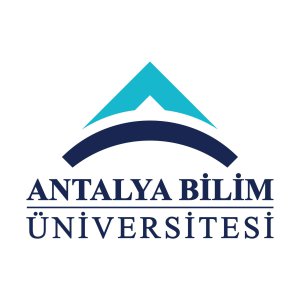 ECTS Course Description FormECTS Course Description FormECTS Course Description FormECTS Course Description FormECTS Course Description FormECTS Course Description FormECTS Course Description FormECTS Course Description FormECTS Course Description FormECTS Course Description FormECTS Course Description FormECTS Course Description FormECTS Course Description FormECTS Course Description FormECTS Course Description FormECTS Course Description FormECTS Course Description FormECTS Course Description FormECTS Course Description FormECTS Course Description FormECTS Course Description FormPART I ( Senate Approval)PART I ( Senate Approval)PART I ( Senate Approval)PART I ( Senate Approval)PART I ( Senate Approval)PART I ( Senate Approval)PART I ( Senate Approval)PART I ( Senate Approval)PART I ( Senate Approval)PART I ( Senate Approval)PART I ( Senate Approval)PART I ( Senate Approval)PART I ( Senate Approval)PART I ( Senate Approval)PART I ( Senate Approval)PART I ( Senate Approval)PART I ( Senate Approval)PART I ( Senate Approval)PART I ( Senate Approval)PART I ( Senate Approval)PART I ( Senate Approval)PART I ( Senate Approval)PART I ( Senate Approval)PART I ( Senate Approval)PART I ( Senate Approval)PART I ( Senate Approval)Offering School  Offering School  College of EngineeringCollege of EngineeringCollege of EngineeringCollege of EngineeringCollege of EngineeringCollege of EngineeringCollege of EngineeringCollege of EngineeringCollege of EngineeringCollege of EngineeringCollege of EngineeringCollege of EngineeringCollege of EngineeringCollege of EngineeringCollege of EngineeringCollege of EngineeringCollege of EngineeringCollege of EngineeringCollege of EngineeringCollege of EngineeringCollege of EngineeringCollege of EngineeringCollege of EngineeringCollege of EngineeringOffering DepartmentOffering DepartmentIndustrial EngineeringIndustrial EngineeringIndustrial EngineeringIndustrial EngineeringIndustrial EngineeringIndustrial EngineeringIndustrial EngineeringIndustrial EngineeringIndustrial EngineeringIndustrial EngineeringIndustrial EngineeringIndustrial EngineeringIndustrial EngineeringIndustrial EngineeringIndustrial EngineeringIndustrial EngineeringIndustrial EngineeringIndustrial EngineeringIndustrial EngineeringIndustrial EngineeringIndustrial EngineeringIndustrial EngineeringIndustrial EngineeringIndustrial EngineeringProgram(s) Offered toProgram(s) Offered toIndustrial EngineeringIndustrial EngineeringIndustrial EngineeringIndustrial EngineeringIndustrial EngineeringIndustrial EngineeringIndustrial EngineeringIndustrial EngineeringIndustrial EngineeringIndustrial EngineeringIndustrial EngineeringIndustrial EngineeringProgram(s) Offered toProgram(s) Offered toOther Engineering DepartmentsOther Engineering DepartmentsOther Engineering DepartmentsOther Engineering DepartmentsOther Engineering DepartmentsOther Engineering DepartmentsOther Engineering DepartmentsOther Engineering DepartmentsOther Engineering DepartmentsOther Engineering DepartmentsOther Engineering DepartmentsOther Engineering DepartmentsProgram(s) Offered toProgram(s) Offered toCourse Code Course Code IE 349IE 349IE 349IE 349IE 349IE 349IE 349IE 349IE 349IE 349IE 349IE 349IE 349IE 349IE 349IE 349IE 349IE 349IE 349IE 349IE 349IE 349IE 349IE 349Course NameCourse NameBlockchain:Case StudiesBlockchain:Case StudiesBlockchain:Case StudiesBlockchain:Case StudiesBlockchain:Case StudiesBlockchain:Case StudiesBlockchain:Case StudiesBlockchain:Case StudiesBlockchain:Case StudiesBlockchain:Case StudiesBlockchain:Case StudiesBlockchain:Case StudiesBlockchain:Case StudiesBlockchain:Case StudiesBlockchain:Case StudiesBlockchain:Case StudiesBlockchain:Case StudiesBlockchain:Case StudiesBlockchain:Case StudiesBlockchain:Case StudiesBlockchain:Case StudiesBlockchain:Case StudiesBlockchain:Case StudiesBlockchain:Case StudiesLanguage of InstructionLanguage of InstructionEnglishEnglishEnglishEnglishEnglishEnglishEnglishEnglishEnglishEnglishEnglishEnglishEnglishEnglishEnglishEnglishEnglishEnglishEnglishEnglishEnglishEnglishEnglishEnglishType of CourseType of CourseDepartmental Area ElectiveDepartmental Area ElectiveDepartmental Area ElectiveDepartmental Area ElectiveDepartmental Area ElectiveDepartmental Area ElectiveDepartmental Area ElectiveDepartmental Area ElectiveDepartmental Area ElectiveDepartmental Area ElectiveDepartmental Area ElectiveDepartmental Area ElectiveDepartmental Area ElectiveDepartmental Area ElectiveDepartmental Area ElectiveDepartmental Area ElectiveDepartmental Area ElectiveDepartmental Area ElectiveDepartmental Area ElectiveDepartmental Area ElectiveDepartmental Area ElectiveDepartmental Area ElectiveDepartmental Area ElectiveDepartmental Area ElectiveLevel of CourseLevel of CourseUndergraduateUndergraduateUndergraduateUndergraduateUndergraduateUndergraduateUndergraduateUndergraduateUndergraduateUndergraduateUndergraduateUndergraduateUndergraduateUndergraduateUndergraduateUndergraduateUndergraduateUndergraduateUndergraduateUndergraduateUndergraduateUndergraduateUndergraduateUndergraduateHours per WeekHours per WeekLecture: 3Lecture: 3Lecture: 3Lecture: 3Laboratory:Laboratory:Laboratory:Laboratory:Recitation: Recitation: Practical:  Practical:  Practical:  Practical:  Studio: Studio: Studio: Studio: Studio: Other: Other: Other: Other: Other: ECTS CreditECTS Credit666666666666666666666666Grading ModeGrading ModeLetter gradeLetter gradeLetter gradeLetter gradeLetter gradeLetter gradeLetter gradeLetter gradeLetter gradeLetter gradeLetter gradeLetter gradeLetter gradeLetter gradeLetter gradeLetter gradeLetter gradeLetter gradeLetter gradeLetter gradeLetter gradeLetter gradeLetter gradeLetter gradePre-requisitesPre-requisites------------------------Co-requisitesCo-requisites------------------------Registration RestrictionRegistration Restriction------------------------Educational Objective Educational Objective This Course provides a conceptual understanding of how to secure distributed information in blockchain, its content, how it provides consensus, and how to provision new applications. Distributed data structures and decision-making systems cover the technological foundations of block chain operations as functions and different architectural types. It provides a critical assessment of the Existing "smart contract" capabilities and platforms and examines their future aspects, opportunities, risks and challenges.This Course provides a conceptual understanding of how to secure distributed information in blockchain, its content, how it provides consensus, and how to provision new applications. Distributed data structures and decision-making systems cover the technological foundations of block chain operations as functions and different architectural types. It provides a critical assessment of the Existing "smart contract" capabilities and platforms and examines their future aspects, opportunities, risks and challenges.This Course provides a conceptual understanding of how to secure distributed information in blockchain, its content, how it provides consensus, and how to provision new applications. Distributed data structures and decision-making systems cover the technological foundations of block chain operations as functions and different architectural types. It provides a critical assessment of the Existing "smart contract" capabilities and platforms and examines their future aspects, opportunities, risks and challenges.This Course provides a conceptual understanding of how to secure distributed information in blockchain, its content, how it provides consensus, and how to provision new applications. Distributed data structures and decision-making systems cover the technological foundations of block chain operations as functions and different architectural types. It provides a critical assessment of the Existing "smart contract" capabilities and platforms and examines their future aspects, opportunities, risks and challenges.This Course provides a conceptual understanding of how to secure distributed information in blockchain, its content, how it provides consensus, and how to provision new applications. Distributed data structures and decision-making systems cover the technological foundations of block chain operations as functions and different architectural types. It provides a critical assessment of the Existing "smart contract" capabilities and platforms and examines their future aspects, opportunities, risks and challenges.This Course provides a conceptual understanding of how to secure distributed information in blockchain, its content, how it provides consensus, and how to provision new applications. Distributed data structures and decision-making systems cover the technological foundations of block chain operations as functions and different architectural types. It provides a critical assessment of the Existing "smart contract" capabilities and platforms and examines their future aspects, opportunities, risks and challenges.This Course provides a conceptual understanding of how to secure distributed information in blockchain, its content, how it provides consensus, and how to provision new applications. Distributed data structures and decision-making systems cover the technological foundations of block chain operations as functions and different architectural types. It provides a critical assessment of the Existing "smart contract" capabilities and platforms and examines their future aspects, opportunities, risks and challenges.This Course provides a conceptual understanding of how to secure distributed information in blockchain, its content, how it provides consensus, and how to provision new applications. Distributed data structures and decision-making systems cover the technological foundations of block chain operations as functions and different architectural types. It provides a critical assessment of the Existing "smart contract" capabilities and platforms and examines their future aspects, opportunities, risks and challenges.This Course provides a conceptual understanding of how to secure distributed information in blockchain, its content, how it provides consensus, and how to provision new applications. Distributed data structures and decision-making systems cover the technological foundations of block chain operations as functions and different architectural types. It provides a critical assessment of the Existing "smart contract" capabilities and platforms and examines their future aspects, opportunities, risks and challenges.This Course provides a conceptual understanding of how to secure distributed information in blockchain, its content, how it provides consensus, and how to provision new applications. Distributed data structures and decision-making systems cover the technological foundations of block chain operations as functions and different architectural types. It provides a critical assessment of the Existing "smart contract" capabilities and platforms and examines their future aspects, opportunities, risks and challenges.This Course provides a conceptual understanding of how to secure distributed information in blockchain, its content, how it provides consensus, and how to provision new applications. Distributed data structures and decision-making systems cover the technological foundations of block chain operations as functions and different architectural types. It provides a critical assessment of the Existing "smart contract" capabilities and platforms and examines their future aspects, opportunities, risks and challenges.This Course provides a conceptual understanding of how to secure distributed information in blockchain, its content, how it provides consensus, and how to provision new applications. Distributed data structures and decision-making systems cover the technological foundations of block chain operations as functions and different architectural types. It provides a critical assessment of the Existing "smart contract" capabilities and platforms and examines their future aspects, opportunities, risks and challenges.This Course provides a conceptual understanding of how to secure distributed information in blockchain, its content, how it provides consensus, and how to provision new applications. Distributed data structures and decision-making systems cover the technological foundations of block chain operations as functions and different architectural types. It provides a critical assessment of the Existing "smart contract" capabilities and platforms and examines their future aspects, opportunities, risks and challenges.This Course provides a conceptual understanding of how to secure distributed information in blockchain, its content, how it provides consensus, and how to provision new applications. Distributed data structures and decision-making systems cover the technological foundations of block chain operations as functions and different architectural types. It provides a critical assessment of the Existing "smart contract" capabilities and platforms and examines their future aspects, opportunities, risks and challenges.This Course provides a conceptual understanding of how to secure distributed information in blockchain, its content, how it provides consensus, and how to provision new applications. Distributed data structures and decision-making systems cover the technological foundations of block chain operations as functions and different architectural types. It provides a critical assessment of the Existing "smart contract" capabilities and platforms and examines their future aspects, opportunities, risks and challenges.This Course provides a conceptual understanding of how to secure distributed information in blockchain, its content, how it provides consensus, and how to provision new applications. Distributed data structures and decision-making systems cover the technological foundations of block chain operations as functions and different architectural types. It provides a critical assessment of the Existing "smart contract" capabilities and platforms and examines their future aspects, opportunities, risks and challenges.This Course provides a conceptual understanding of how to secure distributed information in blockchain, its content, how it provides consensus, and how to provision new applications. Distributed data structures and decision-making systems cover the technological foundations of block chain operations as functions and different architectural types. It provides a critical assessment of the Existing "smart contract" capabilities and platforms and examines their future aspects, opportunities, risks and challenges.This Course provides a conceptual understanding of how to secure distributed information in blockchain, its content, how it provides consensus, and how to provision new applications. Distributed data structures and decision-making systems cover the technological foundations of block chain operations as functions and different architectural types. It provides a critical assessment of the Existing "smart contract" capabilities and platforms and examines their future aspects, opportunities, risks and challenges.This Course provides a conceptual understanding of how to secure distributed information in blockchain, its content, how it provides consensus, and how to provision new applications. Distributed data structures and decision-making systems cover the technological foundations of block chain operations as functions and different architectural types. It provides a critical assessment of the Existing "smart contract" capabilities and platforms and examines their future aspects, opportunities, risks and challenges.This Course provides a conceptual understanding of how to secure distributed information in blockchain, its content, how it provides consensus, and how to provision new applications. Distributed data structures and decision-making systems cover the technological foundations of block chain operations as functions and different architectural types. It provides a critical assessment of the Existing "smart contract" capabilities and platforms and examines their future aspects, opportunities, risks and challenges.This Course provides a conceptual understanding of how to secure distributed information in blockchain, its content, how it provides consensus, and how to provision new applications. Distributed data structures and decision-making systems cover the technological foundations of block chain operations as functions and different architectural types. It provides a critical assessment of the Existing "smart contract" capabilities and platforms and examines their future aspects, opportunities, risks and challenges.This Course provides a conceptual understanding of how to secure distributed information in blockchain, its content, how it provides consensus, and how to provision new applications. Distributed data structures and decision-making systems cover the technological foundations of block chain operations as functions and different architectural types. It provides a critical assessment of the Existing "smart contract" capabilities and platforms and examines their future aspects, opportunities, risks and challenges.This Course provides a conceptual understanding of how to secure distributed information in blockchain, its content, how it provides consensus, and how to provision new applications. Distributed data structures and decision-making systems cover the technological foundations of block chain operations as functions and different architectural types. It provides a critical assessment of the Existing "smart contract" capabilities and platforms and examines their future aspects, opportunities, risks and challenges.This Course provides a conceptual understanding of how to secure distributed information in blockchain, its content, how it provides consensus, and how to provision new applications. Distributed data structures and decision-making systems cover the technological foundations of block chain operations as functions and different architectural types. It provides a critical assessment of the Existing "smart contract" capabilities and platforms and examines their future aspects, opportunities, risks and challenges.Course DescriptionCourse DescriptionBlockchain is one of the most important technologies that will affect law and trade for many years. Blockchain is also one of the most interdisciplinary areas that brings together new questions and opportunities at the intersection of technology, business and law. This Course is designed to use interdisciplinary nature. An overview of the technology behind the Blockchain will be presented, and the current and potential real-world applications in the field of technology, business and law are explained.Blockchain is one of the most important technologies that will affect law and trade for many years. Blockchain is also one of the most interdisciplinary areas that brings together new questions and opportunities at the intersection of technology, business and law. This Course is designed to use interdisciplinary nature. An overview of the technology behind the Blockchain will be presented, and the current and potential real-world applications in the field of technology, business and law are explained.Blockchain is one of the most important technologies that will affect law and trade for many years. Blockchain is also one of the most interdisciplinary areas that brings together new questions and opportunities at the intersection of technology, business and law. This Course is designed to use interdisciplinary nature. An overview of the technology behind the Blockchain will be presented, and the current and potential real-world applications in the field of technology, business and law are explained.Blockchain is one of the most important technologies that will affect law and trade for many years. Blockchain is also one of the most interdisciplinary areas that brings together new questions and opportunities at the intersection of technology, business and law. This Course is designed to use interdisciplinary nature. An overview of the technology behind the Blockchain will be presented, and the current and potential real-world applications in the field of technology, business and law are explained.Blockchain is one of the most important technologies that will affect law and trade for many years. Blockchain is also one of the most interdisciplinary areas that brings together new questions and opportunities at the intersection of technology, business and law. This Course is designed to use interdisciplinary nature. An overview of the technology behind the Blockchain will be presented, and the current and potential real-world applications in the field of technology, business and law are explained.Blockchain is one of the most important technologies that will affect law and trade for many years. Blockchain is also one of the most interdisciplinary areas that brings together new questions and opportunities at the intersection of technology, business and law. This Course is designed to use interdisciplinary nature. An overview of the technology behind the Blockchain will be presented, and the current and potential real-world applications in the field of technology, business and law are explained.Blockchain is one of the most important technologies that will affect law and trade for many years. Blockchain is also one of the most interdisciplinary areas that brings together new questions and opportunities at the intersection of technology, business and law. This Course is designed to use interdisciplinary nature. An overview of the technology behind the Blockchain will be presented, and the current and potential real-world applications in the field of technology, business and law are explained.Blockchain is one of the most important technologies that will affect law and trade for many years. Blockchain is also one of the most interdisciplinary areas that brings together new questions and opportunities at the intersection of technology, business and law. This Course is designed to use interdisciplinary nature. An overview of the technology behind the Blockchain will be presented, and the current and potential real-world applications in the field of technology, business and law are explained.Blockchain is one of the most important technologies that will affect law and trade for many years. Blockchain is also one of the most interdisciplinary areas that brings together new questions and opportunities at the intersection of technology, business and law. This Course is designed to use interdisciplinary nature. An overview of the technology behind the Blockchain will be presented, and the current and potential real-world applications in the field of technology, business and law are explained.Blockchain is one of the most important technologies that will affect law and trade for many years. Blockchain is also one of the most interdisciplinary areas that brings together new questions and opportunities at the intersection of technology, business and law. This Course is designed to use interdisciplinary nature. An overview of the technology behind the Blockchain will be presented, and the current and potential real-world applications in the field of technology, business and law are explained.Blockchain is one of the most important technologies that will affect law and trade for many years. Blockchain is also one of the most interdisciplinary areas that brings together new questions and opportunities at the intersection of technology, business and law. This Course is designed to use interdisciplinary nature. An overview of the technology behind the Blockchain will be presented, and the current and potential real-world applications in the field of technology, business and law are explained.Blockchain is one of the most important technologies that will affect law and trade for many years. Blockchain is also one of the most interdisciplinary areas that brings together new questions and opportunities at the intersection of technology, business and law. This Course is designed to use interdisciplinary nature. An overview of the technology behind the Blockchain will be presented, and the current and potential real-world applications in the field of technology, business and law are explained.Blockchain is one of the most important technologies that will affect law and trade for many years. Blockchain is also one of the most interdisciplinary areas that brings together new questions and opportunities at the intersection of technology, business and law. This Course is designed to use interdisciplinary nature. An overview of the technology behind the Blockchain will be presented, and the current and potential real-world applications in the field of technology, business and law are explained.Blockchain is one of the most important technologies that will affect law and trade for many years. Blockchain is also one of the most interdisciplinary areas that brings together new questions and opportunities at the intersection of technology, business and law. This Course is designed to use interdisciplinary nature. An overview of the technology behind the Blockchain will be presented, and the current and potential real-world applications in the field of technology, business and law are explained.Blockchain is one of the most important technologies that will affect law and trade for many years. Blockchain is also one of the most interdisciplinary areas that brings together new questions and opportunities at the intersection of technology, business and law. This Course is designed to use interdisciplinary nature. An overview of the technology behind the Blockchain will be presented, and the current and potential real-world applications in the field of technology, business and law are explained.Blockchain is one of the most important technologies that will affect law and trade for many years. Blockchain is also one of the most interdisciplinary areas that brings together new questions and opportunities at the intersection of technology, business and law. This Course is designed to use interdisciplinary nature. An overview of the technology behind the Blockchain will be presented, and the current and potential real-world applications in the field of technology, business and law are explained.Blockchain is one of the most important technologies that will affect law and trade for many years. Blockchain is also one of the most interdisciplinary areas that brings together new questions and opportunities at the intersection of technology, business and law. This Course is designed to use interdisciplinary nature. An overview of the technology behind the Blockchain will be presented, and the current and potential real-world applications in the field of technology, business and law are explained.Blockchain is one of the most important technologies that will affect law and trade for many years. Blockchain is also one of the most interdisciplinary areas that brings together new questions and opportunities at the intersection of technology, business and law. This Course is designed to use interdisciplinary nature. An overview of the technology behind the Blockchain will be presented, and the current and potential real-world applications in the field of technology, business and law are explained.Blockchain is one of the most important technologies that will affect law and trade for many years. Blockchain is also one of the most interdisciplinary areas that brings together new questions and opportunities at the intersection of technology, business and law. This Course is designed to use interdisciplinary nature. An overview of the technology behind the Blockchain will be presented, and the current and potential real-world applications in the field of technology, business and law are explained.Blockchain is one of the most important technologies that will affect law and trade for many years. Blockchain is also one of the most interdisciplinary areas that brings together new questions and opportunities at the intersection of technology, business and law. This Course is designed to use interdisciplinary nature. An overview of the technology behind the Blockchain will be presented, and the current and potential real-world applications in the field of technology, business and law are explained.Blockchain is one of the most important technologies that will affect law and trade for many years. Blockchain is also one of the most interdisciplinary areas that brings together new questions and opportunities at the intersection of technology, business and law. This Course is designed to use interdisciplinary nature. An overview of the technology behind the Blockchain will be presented, and the current and potential real-world applications in the field of technology, business and law are explained.Blockchain is one of the most important technologies that will affect law and trade for many years. Blockchain is also one of the most interdisciplinary areas that brings together new questions and opportunities at the intersection of technology, business and law. This Course is designed to use interdisciplinary nature. An overview of the technology behind the Blockchain will be presented, and the current and potential real-world applications in the field of technology, business and law are explained.Blockchain is one of the most important technologies that will affect law and trade for many years. Blockchain is also one of the most interdisciplinary areas that brings together new questions and opportunities at the intersection of technology, business and law. This Course is designed to use interdisciplinary nature. An overview of the technology behind the Blockchain will be presented, and the current and potential real-world applications in the field of technology, business and law are explained.Blockchain is one of the most important technologies that will affect law and trade for many years. Blockchain is also one of the most interdisciplinary areas that brings together new questions and opportunities at the intersection of technology, business and law. This Course is designed to use interdisciplinary nature. An overview of the technology behind the Blockchain will be presented, and the current and potential real-world applications in the field of technology, business and law are explained.Learning Outcomes Learning Outcomes LO1LO1      LO1: Explaining what the Blockchain is and why it is neededLO2: Understanding and explaining how the Blockchain worksLO3: The process of Blockchain technology, blocks, the ability to explain the work of the LO4: Understanding what constitutes a "Smart" contract, what is the legal consequences and learning what to do now and in the near futureLO5: Ability to integrate ideas in Blockchain technology into their own projects      LO1: Explaining what the Blockchain is and why it is neededLO2: Understanding and explaining how the Blockchain worksLO3: The process of Blockchain technology, blocks, the ability to explain the work of the LO4: Understanding what constitutes a "Smart" contract, what is the legal consequences and learning what to do now and in the near futureLO5: Ability to integrate ideas in Blockchain technology into their own projects      LO1: Explaining what the Blockchain is and why it is neededLO2: Understanding and explaining how the Blockchain worksLO3: The process of Blockchain technology, blocks, the ability to explain the work of the LO4: Understanding what constitutes a "Smart" contract, what is the legal consequences and learning what to do now and in the near futureLO5: Ability to integrate ideas in Blockchain technology into their own projects      LO1: Explaining what the Blockchain is and why it is neededLO2: Understanding and explaining how the Blockchain worksLO3: The process of Blockchain technology, blocks, the ability to explain the work of the LO4: Understanding what constitutes a "Smart" contract, what is the legal consequences and learning what to do now and in the near futureLO5: Ability to integrate ideas in Blockchain technology into their own projects      LO1: Explaining what the Blockchain is and why it is neededLO2: Understanding and explaining how the Blockchain worksLO3: The process of Blockchain technology, blocks, the ability to explain the work of the LO4: Understanding what constitutes a "Smart" contract, what is the legal consequences and learning what to do now and in the near futureLO5: Ability to integrate ideas in Blockchain technology into their own projects      LO1: Explaining what the Blockchain is and why it is neededLO2: Understanding and explaining how the Blockchain worksLO3: The process of Blockchain technology, blocks, the ability to explain the work of the LO4: Understanding what constitutes a "Smart" contract, what is the legal consequences and learning what to do now and in the near futureLO5: Ability to integrate ideas in Blockchain technology into their own projects      LO1: Explaining what the Blockchain is and why it is neededLO2: Understanding and explaining how the Blockchain worksLO3: The process of Blockchain technology, blocks, the ability to explain the work of the LO4: Understanding what constitutes a "Smart" contract, what is the legal consequences and learning what to do now and in the near futureLO5: Ability to integrate ideas in Blockchain technology into their own projects      LO1: Explaining what the Blockchain is and why it is neededLO2: Understanding and explaining how the Blockchain worksLO3: The process of Blockchain technology, blocks, the ability to explain the work of the LO4: Understanding what constitutes a "Smart" contract, what is the legal consequences and learning what to do now and in the near futureLO5: Ability to integrate ideas in Blockchain technology into their own projects      LO1: Explaining what the Blockchain is and why it is neededLO2: Understanding and explaining how the Blockchain worksLO3: The process of Blockchain technology, blocks, the ability to explain the work of the LO4: Understanding what constitutes a "Smart" contract, what is the legal consequences and learning what to do now and in the near futureLO5: Ability to integrate ideas in Blockchain technology into their own projects      LO1: Explaining what the Blockchain is and why it is neededLO2: Understanding and explaining how the Blockchain worksLO3: The process of Blockchain technology, blocks, the ability to explain the work of the LO4: Understanding what constitutes a "Smart" contract, what is the legal consequences and learning what to do now and in the near futureLO5: Ability to integrate ideas in Blockchain technology into their own projects      LO1: Explaining what the Blockchain is and why it is neededLO2: Understanding and explaining how the Blockchain worksLO3: The process of Blockchain technology, blocks, the ability to explain the work of the LO4: Understanding what constitutes a "Smart" contract, what is the legal consequences and learning what to do now and in the near futureLO5: Ability to integrate ideas in Blockchain technology into their own projects      LO1: Explaining what the Blockchain is and why it is neededLO2: Understanding and explaining how the Blockchain worksLO3: The process of Blockchain technology, blocks, the ability to explain the work of the LO4: Understanding what constitutes a "Smart" contract, what is the legal consequences and learning what to do now and in the near futureLO5: Ability to integrate ideas in Blockchain technology into their own projects      LO1: Explaining what the Blockchain is and why it is neededLO2: Understanding and explaining how the Blockchain worksLO3: The process of Blockchain technology, blocks, the ability to explain the work of the LO4: Understanding what constitutes a "Smart" contract, what is the legal consequences and learning what to do now and in the near futureLO5: Ability to integrate ideas in Blockchain technology into their own projects      LO1: Explaining what the Blockchain is and why it is neededLO2: Understanding and explaining how the Blockchain worksLO3: The process of Blockchain technology, blocks, the ability to explain the work of the LO4: Understanding what constitutes a "Smart" contract, what is the legal consequences and learning what to do now and in the near futureLO5: Ability to integrate ideas in Blockchain technology into their own projects      LO1: Explaining what the Blockchain is and why it is neededLO2: Understanding and explaining how the Blockchain worksLO3: The process of Blockchain technology, blocks, the ability to explain the work of the LO4: Understanding what constitutes a "Smart" contract, what is the legal consequences and learning what to do now and in the near futureLO5: Ability to integrate ideas in Blockchain technology into their own projects      LO1: Explaining what the Blockchain is and why it is neededLO2: Understanding and explaining how the Blockchain worksLO3: The process of Blockchain technology, blocks, the ability to explain the work of the LO4: Understanding what constitutes a "Smart" contract, what is the legal consequences and learning what to do now and in the near futureLO5: Ability to integrate ideas in Blockchain technology into their own projects      LO1: Explaining what the Blockchain is and why it is neededLO2: Understanding and explaining how the Blockchain worksLO3: The process of Blockchain technology, blocks, the ability to explain the work of the LO4: Understanding what constitutes a "Smart" contract, what is the legal consequences and learning what to do now and in the near futureLO5: Ability to integrate ideas in Blockchain technology into their own projects      LO1: Explaining what the Blockchain is and why it is neededLO2: Understanding and explaining how the Blockchain worksLO3: The process of Blockchain technology, blocks, the ability to explain the work of the LO4: Understanding what constitutes a "Smart" contract, what is the legal consequences and learning what to do now and in the near futureLO5: Ability to integrate ideas in Blockchain technology into their own projects      LO1: Explaining what the Blockchain is and why it is neededLO2: Understanding and explaining how the Blockchain worksLO3: The process of Blockchain technology, blocks, the ability to explain the work of the LO4: Understanding what constitutes a "Smart" contract, what is the legal consequences and learning what to do now and in the near futureLO5: Ability to integrate ideas in Blockchain technology into their own projects      LO1: Explaining what the Blockchain is and why it is neededLO2: Understanding and explaining how the Blockchain worksLO3: The process of Blockchain technology, blocks, the ability to explain the work of the LO4: Understanding what constitutes a "Smart" contract, what is the legal consequences and learning what to do now and in the near futureLO5: Ability to integrate ideas in Blockchain technology into their own projects      LO1: Explaining what the Blockchain is and why it is neededLO2: Understanding and explaining how the Blockchain worksLO3: The process of Blockchain technology, blocks, the ability to explain the work of the LO4: Understanding what constitutes a "Smart" contract, what is the legal consequences and learning what to do now and in the near futureLO5: Ability to integrate ideas in Blockchain technology into their own projects      LO1: Explaining what the Blockchain is and why it is neededLO2: Understanding and explaining how the Blockchain worksLO3: The process of Blockchain technology, blocks, the ability to explain the work of the LO4: Understanding what constitutes a "Smart" contract, what is the legal consequences and learning what to do now and in the near futureLO5: Ability to integrate ideas in Blockchain technology into their own projectsLearning Outcomes Learning Outcomes LO2LO2      LO1: Explaining what the Blockchain is and why it is neededLO2: Understanding and explaining how the Blockchain worksLO3: The process of Blockchain technology, blocks, the ability to explain the work of the LO4: Understanding what constitutes a "Smart" contract, what is the legal consequences and learning what to do now and in the near futureLO5: Ability to integrate ideas in Blockchain technology into their own projects      LO1: Explaining what the Blockchain is and why it is neededLO2: Understanding and explaining how the Blockchain worksLO3: The process of Blockchain technology, blocks, the ability to explain the work of the LO4: Understanding what constitutes a "Smart" contract, what is the legal consequences and learning what to do now and in the near futureLO5: Ability to integrate ideas in Blockchain technology into their own projects      LO1: Explaining what the Blockchain is and why it is neededLO2: Understanding and explaining how the Blockchain worksLO3: The process of Blockchain technology, blocks, the ability to explain the work of the LO4: Understanding what constitutes a "Smart" contract, what is the legal consequences and learning what to do now and in the near futureLO5: Ability to integrate ideas in Blockchain technology into their own projects      LO1: Explaining what the Blockchain is and why it is neededLO2: Understanding and explaining how the Blockchain worksLO3: The process of Blockchain technology, blocks, the ability to explain the work of the LO4: Understanding what constitutes a "Smart" contract, what is the legal consequences and learning what to do now and in the near futureLO5: Ability to integrate ideas in Blockchain technology into their own projects      LO1: Explaining what the Blockchain is and why it is neededLO2: Understanding and explaining how the Blockchain worksLO3: The process of Blockchain technology, blocks, the ability to explain the work of the LO4: Understanding what constitutes a "Smart" contract, what is the legal consequences and learning what to do now and in the near futureLO5: Ability to integrate ideas in Blockchain technology into their own projects      LO1: Explaining what the Blockchain is and why it is neededLO2: Understanding and explaining how the Blockchain worksLO3: The process of Blockchain technology, blocks, the ability to explain the work of the LO4: Understanding what constitutes a "Smart" contract, what is the legal consequences and learning what to do now and in the near futureLO5: Ability to integrate ideas in Blockchain technology into their own projects      LO1: Explaining what the Blockchain is and why it is neededLO2: Understanding and explaining how the Blockchain worksLO3: The process of Blockchain technology, blocks, the ability to explain the work of the LO4: Understanding what constitutes a "Smart" contract, what is the legal consequences and learning what to do now and in the near futureLO5: Ability to integrate ideas in Blockchain technology into their own projects      LO1: Explaining what the Blockchain is and why it is neededLO2: Understanding and explaining how the Blockchain worksLO3: The process of Blockchain technology, blocks, the ability to explain the work of the LO4: Understanding what constitutes a "Smart" contract, what is the legal consequences and learning what to do now and in the near futureLO5: Ability to integrate ideas in Blockchain technology into their own projects      LO1: Explaining what the Blockchain is and why it is neededLO2: Understanding and explaining how the Blockchain worksLO3: The process of Blockchain technology, blocks, the ability to explain the work of the LO4: Understanding what constitutes a "Smart" contract, what is the legal consequences and learning what to do now and in the near futureLO5: Ability to integrate ideas in Blockchain technology into their own projects      LO1: Explaining what the Blockchain is and why it is neededLO2: Understanding and explaining how the Blockchain worksLO3: The process of Blockchain technology, blocks, the ability to explain the work of the LO4: Understanding what constitutes a "Smart" contract, what is the legal consequences and learning what to do now and in the near futureLO5: Ability to integrate ideas in Blockchain technology into their own projects      LO1: Explaining what the Blockchain is and why it is neededLO2: Understanding and explaining how the Blockchain worksLO3: The process of Blockchain technology, blocks, the ability to explain the work of the LO4: Understanding what constitutes a "Smart" contract, what is the legal consequences and learning what to do now and in the near futureLO5: Ability to integrate ideas in Blockchain technology into their own projects      LO1: Explaining what the Blockchain is and why it is neededLO2: Understanding and explaining how the Blockchain worksLO3: The process of Blockchain technology, blocks, the ability to explain the work of the LO4: Understanding what constitutes a "Smart" contract, what is the legal consequences and learning what to do now and in the near futureLO5: Ability to integrate ideas in Blockchain technology into their own projects      LO1: Explaining what the Blockchain is and why it is neededLO2: Understanding and explaining how the Blockchain worksLO3: The process of Blockchain technology, blocks, the ability to explain the work of the LO4: Understanding what constitutes a "Smart" contract, what is the legal consequences and learning what to do now and in the near futureLO5: Ability to integrate ideas in Blockchain technology into their own projects      LO1: Explaining what the Blockchain is and why it is neededLO2: Understanding and explaining how the Blockchain worksLO3: The process of Blockchain technology, blocks, the ability to explain the work of the LO4: Understanding what constitutes a "Smart" contract, what is the legal consequences and learning what to do now and in the near futureLO5: Ability to integrate ideas in Blockchain technology into their own projects      LO1: Explaining what the Blockchain is and why it is neededLO2: Understanding and explaining how the Blockchain worksLO3: The process of Blockchain technology, blocks, the ability to explain the work of the LO4: Understanding what constitutes a "Smart" contract, what is the legal consequences and learning what to do now and in the near futureLO5: Ability to integrate ideas in Blockchain technology into their own projects      LO1: Explaining what the Blockchain is and why it is neededLO2: Understanding and explaining how the Blockchain worksLO3: The process of Blockchain technology, blocks, the ability to explain the work of the LO4: Understanding what constitutes a "Smart" contract, what is the legal consequences and learning what to do now and in the near futureLO5: Ability to integrate ideas in Blockchain technology into their own projects      LO1: Explaining what the Blockchain is and why it is neededLO2: Understanding and explaining how the Blockchain worksLO3: The process of Blockchain technology, blocks, the ability to explain the work of the LO4: Understanding what constitutes a "Smart" contract, what is the legal consequences and learning what to do now and in the near futureLO5: Ability to integrate ideas in Blockchain technology into their own projects      LO1: Explaining what the Blockchain is and why it is neededLO2: Understanding and explaining how the Blockchain worksLO3: The process of Blockchain technology, blocks, the ability to explain the work of the LO4: Understanding what constitutes a "Smart" contract, what is the legal consequences and learning what to do now and in the near futureLO5: Ability to integrate ideas in Blockchain technology into their own projects      LO1: Explaining what the Blockchain is and why it is neededLO2: Understanding and explaining how the Blockchain worksLO3: The process of Blockchain technology, blocks, the ability to explain the work of the LO4: Understanding what constitutes a "Smart" contract, what is the legal consequences and learning what to do now and in the near futureLO5: Ability to integrate ideas in Blockchain technology into their own projects      LO1: Explaining what the Blockchain is and why it is neededLO2: Understanding and explaining how the Blockchain worksLO3: The process of Blockchain technology, blocks, the ability to explain the work of the LO4: Understanding what constitutes a "Smart" contract, what is the legal consequences and learning what to do now and in the near futureLO5: Ability to integrate ideas in Blockchain technology into their own projects      LO1: Explaining what the Blockchain is and why it is neededLO2: Understanding and explaining how the Blockchain worksLO3: The process of Blockchain technology, blocks, the ability to explain the work of the LO4: Understanding what constitutes a "Smart" contract, what is the legal consequences and learning what to do now and in the near futureLO5: Ability to integrate ideas in Blockchain technology into their own projects      LO1: Explaining what the Blockchain is and why it is neededLO2: Understanding and explaining how the Blockchain worksLO3: The process of Blockchain technology, blocks, the ability to explain the work of the LO4: Understanding what constitutes a "Smart" contract, what is the legal consequences and learning what to do now and in the near futureLO5: Ability to integrate ideas in Blockchain technology into their own projectsLearning Outcomes Learning Outcomes LO3LO3      LO1: Explaining what the Blockchain is and why it is neededLO2: Understanding and explaining how the Blockchain worksLO3: The process of Blockchain technology, blocks, the ability to explain the work of the LO4: Understanding what constitutes a "Smart" contract, what is the legal consequences and learning what to do now and in the near futureLO5: Ability to integrate ideas in Blockchain technology into their own projects      LO1: Explaining what the Blockchain is and why it is neededLO2: Understanding and explaining how the Blockchain worksLO3: The process of Blockchain technology, blocks, the ability to explain the work of the LO4: Understanding what constitutes a "Smart" contract, what is the legal consequences and learning what to do now and in the near futureLO5: Ability to integrate ideas in Blockchain technology into their own projects      LO1: Explaining what the Blockchain is and why it is neededLO2: Understanding and explaining how the Blockchain worksLO3: The process of Blockchain technology, blocks, the ability to explain the work of the LO4: Understanding what constitutes a "Smart" contract, what is the legal consequences and learning what to do now and in the near futureLO5: Ability to integrate ideas in Blockchain technology into their own projects      LO1: Explaining what the Blockchain is and why it is neededLO2: Understanding and explaining how the Blockchain worksLO3: The process of Blockchain technology, blocks, the ability to explain the work of the LO4: Understanding what constitutes a "Smart" contract, what is the legal consequences and learning what to do now and in the near futureLO5: Ability to integrate ideas in Blockchain technology into their own projects      LO1: Explaining what the Blockchain is and why it is neededLO2: Understanding and explaining how the Blockchain worksLO3: The process of Blockchain technology, blocks, the ability to explain the work of the LO4: Understanding what constitutes a "Smart" contract, what is the legal consequences and learning what to do now and in the near futureLO5: Ability to integrate ideas in Blockchain technology into their own projects      LO1: Explaining what the Blockchain is and why it is neededLO2: Understanding and explaining how the Blockchain worksLO3: The process of Blockchain technology, blocks, the ability to explain the work of the LO4: Understanding what constitutes a "Smart" contract, what is the legal consequences and learning what to do now and in the near futureLO5: Ability to integrate ideas in Blockchain technology into their own projects      LO1: Explaining what the Blockchain is and why it is neededLO2: Understanding and explaining how the Blockchain worksLO3: The process of Blockchain technology, blocks, the ability to explain the work of the LO4: Understanding what constitutes a "Smart" contract, what is the legal consequences and learning what to do now and in the near futureLO5: Ability to integrate ideas in Blockchain technology into their own projects      LO1: Explaining what the Blockchain is and why it is neededLO2: Understanding and explaining how the Blockchain worksLO3: The process of Blockchain technology, blocks, the ability to explain the work of the LO4: Understanding what constitutes a "Smart" contract, what is the legal consequences and learning what to do now and in the near futureLO5: Ability to integrate ideas in Blockchain technology into their own projects      LO1: Explaining what the Blockchain is and why it is neededLO2: Understanding and explaining how the Blockchain worksLO3: The process of Blockchain technology, blocks, the ability to explain the work of the LO4: Understanding what constitutes a "Smart" contract, what is the legal consequences and learning what to do now and in the near futureLO5: Ability to integrate ideas in Blockchain technology into their own projects      LO1: Explaining what the Blockchain is and why it is neededLO2: Understanding and explaining how the Blockchain worksLO3: The process of Blockchain technology, blocks, the ability to explain the work of the LO4: Understanding what constitutes a "Smart" contract, what is the legal consequences and learning what to do now and in the near futureLO5: Ability to integrate ideas in Blockchain technology into their own projects      LO1: Explaining what the Blockchain is and why it is neededLO2: Understanding and explaining how the Blockchain worksLO3: The process of Blockchain technology, blocks, the ability to explain the work of the LO4: Understanding what constitutes a "Smart" contract, what is the legal consequences and learning what to do now and in the near futureLO5: Ability to integrate ideas in Blockchain technology into their own projects      LO1: Explaining what the Blockchain is and why it is neededLO2: Understanding and explaining how the Blockchain worksLO3: The process of Blockchain technology, blocks, the ability to explain the work of the LO4: Understanding what constitutes a "Smart" contract, what is the legal consequences and learning what to do now and in the near futureLO5: Ability to integrate ideas in Blockchain technology into their own projects      LO1: Explaining what the Blockchain is and why it is neededLO2: Understanding and explaining how the Blockchain worksLO3: The process of Blockchain technology, blocks, the ability to explain the work of the LO4: Understanding what constitutes a "Smart" contract, what is the legal consequences and learning what to do now and in the near futureLO5: Ability to integrate ideas in Blockchain technology into their own projects      LO1: Explaining what the Blockchain is and why it is neededLO2: Understanding and explaining how the Blockchain worksLO3: The process of Blockchain technology, blocks, the ability to explain the work of the LO4: Understanding what constitutes a "Smart" contract, what is the legal consequences and learning what to do now and in the near futureLO5: Ability to integrate ideas in Blockchain technology into their own projects      LO1: Explaining what the Blockchain is and why it is neededLO2: Understanding and explaining how the Blockchain worksLO3: The process of Blockchain technology, blocks, the ability to explain the work of the LO4: Understanding what constitutes a "Smart" contract, what is the legal consequences and learning what to do now and in the near futureLO5: Ability to integrate ideas in Blockchain technology into their own projects      LO1: Explaining what the Blockchain is and why it is neededLO2: Understanding and explaining how the Blockchain worksLO3: The process of Blockchain technology, blocks, the ability to explain the work of the LO4: Understanding what constitutes a "Smart" contract, what is the legal consequences and learning what to do now and in the near futureLO5: Ability to integrate ideas in Blockchain technology into their own projects      LO1: Explaining what the Blockchain is and why it is neededLO2: Understanding and explaining how the Blockchain worksLO3: The process of Blockchain technology, blocks, the ability to explain the work of the LO4: Understanding what constitutes a "Smart" contract, what is the legal consequences and learning what to do now and in the near futureLO5: Ability to integrate ideas in Blockchain technology into their own projects      LO1: Explaining what the Blockchain is and why it is neededLO2: Understanding and explaining how the Blockchain worksLO3: The process of Blockchain technology, blocks, the ability to explain the work of the LO4: Understanding what constitutes a "Smart" contract, what is the legal consequences and learning what to do now and in the near futureLO5: Ability to integrate ideas in Blockchain technology into their own projects      LO1: Explaining what the Blockchain is and why it is neededLO2: Understanding and explaining how the Blockchain worksLO3: The process of Blockchain technology, blocks, the ability to explain the work of the LO4: Understanding what constitutes a "Smart" contract, what is the legal consequences and learning what to do now and in the near futureLO5: Ability to integrate ideas in Blockchain technology into their own projects      LO1: Explaining what the Blockchain is and why it is neededLO2: Understanding and explaining how the Blockchain worksLO3: The process of Blockchain technology, blocks, the ability to explain the work of the LO4: Understanding what constitutes a "Smart" contract, what is the legal consequences and learning what to do now and in the near futureLO5: Ability to integrate ideas in Blockchain technology into their own projects      LO1: Explaining what the Blockchain is and why it is neededLO2: Understanding and explaining how the Blockchain worksLO3: The process of Blockchain technology, blocks, the ability to explain the work of the LO4: Understanding what constitutes a "Smart" contract, what is the legal consequences and learning what to do now and in the near futureLO5: Ability to integrate ideas in Blockchain technology into their own projects      LO1: Explaining what the Blockchain is and why it is neededLO2: Understanding and explaining how the Blockchain worksLO3: The process of Blockchain technology, blocks, the ability to explain the work of the LO4: Understanding what constitutes a "Smart" contract, what is the legal consequences and learning what to do now and in the near futureLO5: Ability to integrate ideas in Blockchain technology into their own projectsLearning Outcomes Learning Outcomes LO4LO4      LO1: Explaining what the Blockchain is and why it is neededLO2: Understanding and explaining how the Blockchain worksLO3: The process of Blockchain technology, blocks, the ability to explain the work of the LO4: Understanding what constitutes a "Smart" contract, what is the legal consequences and learning what to do now and in the near futureLO5: Ability to integrate ideas in Blockchain technology into their own projects      LO1: Explaining what the Blockchain is and why it is neededLO2: Understanding and explaining how the Blockchain worksLO3: The process of Blockchain technology, blocks, the ability to explain the work of the LO4: Understanding what constitutes a "Smart" contract, what is the legal consequences and learning what to do now and in the near futureLO5: Ability to integrate ideas in Blockchain technology into their own projects      LO1: Explaining what the Blockchain is and why it is neededLO2: Understanding and explaining how the Blockchain worksLO3: The process of Blockchain technology, blocks, the ability to explain the work of the LO4: Understanding what constitutes a "Smart" contract, what is the legal consequences and learning what to do now and in the near futureLO5: Ability to integrate ideas in Blockchain technology into their own projects      LO1: Explaining what the Blockchain is and why it is neededLO2: Understanding and explaining how the Blockchain worksLO3: The process of Blockchain technology, blocks, the ability to explain the work of the LO4: Understanding what constitutes a "Smart" contract, what is the legal consequences and learning what to do now and in the near futureLO5: Ability to integrate ideas in Blockchain technology into their own projects      LO1: Explaining what the Blockchain is and why it is neededLO2: Understanding and explaining how the Blockchain worksLO3: The process of Blockchain technology, blocks, the ability to explain the work of the LO4: Understanding what constitutes a "Smart" contract, what is the legal consequences and learning what to do now and in the near futureLO5: Ability to integrate ideas in Blockchain technology into their own projects      LO1: Explaining what the Blockchain is and why it is neededLO2: Understanding and explaining how the Blockchain worksLO3: The process of Blockchain technology, blocks, the ability to explain the work of the LO4: Understanding what constitutes a "Smart" contract, what is the legal consequences and learning what to do now and in the near futureLO5: Ability to integrate ideas in Blockchain technology into their own projects      LO1: Explaining what the Blockchain is and why it is neededLO2: Understanding and explaining how the Blockchain worksLO3: The process of Blockchain technology, blocks, the ability to explain the work of the LO4: Understanding what constitutes a "Smart" contract, what is the legal consequences and learning what to do now and in the near futureLO5: Ability to integrate ideas in Blockchain technology into their own projects      LO1: Explaining what the Blockchain is and why it is neededLO2: Understanding and explaining how the Blockchain worksLO3: The process of Blockchain technology, blocks, the ability to explain the work of the LO4: Understanding what constitutes a "Smart" contract, what is the legal consequences and learning what to do now and in the near futureLO5: Ability to integrate ideas in Blockchain technology into their own projects      LO1: Explaining what the Blockchain is and why it is neededLO2: Understanding and explaining how the Blockchain worksLO3: The process of Blockchain technology, blocks, the ability to explain the work of the LO4: Understanding what constitutes a "Smart" contract, what is the legal consequences and learning what to do now and in the near futureLO5: Ability to integrate ideas in Blockchain technology into their own projects      LO1: Explaining what the Blockchain is and why it is neededLO2: Understanding and explaining how the Blockchain worksLO3: The process of Blockchain technology, blocks, the ability to explain the work of the LO4: Understanding what constitutes a "Smart" contract, what is the legal consequences and learning what to do now and in the near futureLO5: Ability to integrate ideas in Blockchain technology into their own projects      LO1: Explaining what the Blockchain is and why it is neededLO2: Understanding and explaining how the Blockchain worksLO3: The process of Blockchain technology, blocks, the ability to explain the work of the LO4: Understanding what constitutes a "Smart" contract, what is the legal consequences and learning what to do now and in the near futureLO5: Ability to integrate ideas in Blockchain technology into their own projects      LO1: Explaining what the Blockchain is and why it is neededLO2: Understanding and explaining how the Blockchain worksLO3: The process of Blockchain technology, blocks, the ability to explain the work of the LO4: Understanding what constitutes a "Smart" contract, what is the legal consequences and learning what to do now and in the near futureLO5: Ability to integrate ideas in Blockchain technology into their own projects      LO1: Explaining what the Blockchain is and why it is neededLO2: Understanding and explaining how the Blockchain worksLO3: The process of Blockchain technology, blocks, the ability to explain the work of the LO4: Understanding what constitutes a "Smart" contract, what is the legal consequences and learning what to do now and in the near futureLO5: Ability to integrate ideas in Blockchain technology into their own projects      LO1: Explaining what the Blockchain is and why it is neededLO2: Understanding and explaining how the Blockchain worksLO3: The process of Blockchain technology, blocks, the ability to explain the work of the LO4: Understanding what constitutes a "Smart" contract, what is the legal consequences and learning what to do now and in the near futureLO5: Ability to integrate ideas in Blockchain technology into their own projects      LO1: Explaining what the Blockchain is and why it is neededLO2: Understanding and explaining how the Blockchain worksLO3: The process of Blockchain technology, blocks, the ability to explain the work of the LO4: Understanding what constitutes a "Smart" contract, what is the legal consequences and learning what to do now and in the near futureLO5: Ability to integrate ideas in Blockchain technology into their own projects      LO1: Explaining what the Blockchain is and why it is neededLO2: Understanding and explaining how the Blockchain worksLO3: The process of Blockchain technology, blocks, the ability to explain the work of the LO4: Understanding what constitutes a "Smart" contract, what is the legal consequences and learning what to do now and in the near futureLO5: Ability to integrate ideas in Blockchain technology into their own projects      LO1: Explaining what the Blockchain is and why it is neededLO2: Understanding and explaining how the Blockchain worksLO3: The process of Blockchain technology, blocks, the ability to explain the work of the LO4: Understanding what constitutes a "Smart" contract, what is the legal consequences and learning what to do now and in the near futureLO5: Ability to integrate ideas in Blockchain technology into their own projects      LO1: Explaining what the Blockchain is and why it is neededLO2: Understanding and explaining how the Blockchain worksLO3: The process of Blockchain technology, blocks, the ability to explain the work of the LO4: Understanding what constitutes a "Smart" contract, what is the legal consequences and learning what to do now and in the near futureLO5: Ability to integrate ideas in Blockchain technology into their own projects      LO1: Explaining what the Blockchain is and why it is neededLO2: Understanding and explaining how the Blockchain worksLO3: The process of Blockchain technology, blocks, the ability to explain the work of the LO4: Understanding what constitutes a "Smart" contract, what is the legal consequences and learning what to do now and in the near futureLO5: Ability to integrate ideas in Blockchain technology into their own projects      LO1: Explaining what the Blockchain is and why it is neededLO2: Understanding and explaining how the Blockchain worksLO3: The process of Blockchain technology, blocks, the ability to explain the work of the LO4: Understanding what constitutes a "Smart" contract, what is the legal consequences and learning what to do now and in the near futureLO5: Ability to integrate ideas in Blockchain technology into their own projects      LO1: Explaining what the Blockchain is and why it is neededLO2: Understanding and explaining how the Blockchain worksLO3: The process of Blockchain technology, blocks, the ability to explain the work of the LO4: Understanding what constitutes a "Smart" contract, what is the legal consequences and learning what to do now and in the near futureLO5: Ability to integrate ideas in Blockchain technology into their own projects      LO1: Explaining what the Blockchain is and why it is neededLO2: Understanding and explaining how the Blockchain worksLO3: The process of Blockchain technology, blocks, the ability to explain the work of the LO4: Understanding what constitutes a "Smart" contract, what is the legal consequences and learning what to do now and in the near futureLO5: Ability to integrate ideas in Blockchain technology into their own projectsLearning Outcomes Learning Outcomes LO5LO5      LO1: Explaining what the Blockchain is and why it is neededLO2: Understanding and explaining how the Blockchain worksLO3: The process of Blockchain technology, blocks, the ability to explain the work of the LO4: Understanding what constitutes a "Smart" contract, what is the legal consequences and learning what to do now and in the near futureLO5: Ability to integrate ideas in Blockchain technology into their own projects      LO1: Explaining what the Blockchain is and why it is neededLO2: Understanding and explaining how the Blockchain worksLO3: The process of Blockchain technology, blocks, the ability to explain the work of the LO4: Understanding what constitutes a "Smart" contract, what is the legal consequences and learning what to do now and in the near futureLO5: Ability to integrate ideas in Blockchain technology into their own projects      LO1: Explaining what the Blockchain is and why it is neededLO2: Understanding and explaining how the Blockchain worksLO3: The process of Blockchain technology, blocks, the ability to explain the work of the LO4: Understanding what constitutes a "Smart" contract, what is the legal consequences and learning what to do now and in the near futureLO5: Ability to integrate ideas in Blockchain technology into their own projects      LO1: Explaining what the Blockchain is and why it is neededLO2: Understanding and explaining how the Blockchain worksLO3: The process of Blockchain technology, blocks, the ability to explain the work of the LO4: Understanding what constitutes a "Smart" contract, what is the legal consequences and learning what to do now and in the near futureLO5: Ability to integrate ideas in Blockchain technology into their own projects      LO1: Explaining what the Blockchain is and why it is neededLO2: Understanding and explaining how the Blockchain worksLO3: The process of Blockchain technology, blocks, the ability to explain the work of the LO4: Understanding what constitutes a "Smart" contract, what is the legal consequences and learning what to do now and in the near futureLO5: Ability to integrate ideas in Blockchain technology into their own projects      LO1: Explaining what the Blockchain is and why it is neededLO2: Understanding and explaining how the Blockchain worksLO3: The process of Blockchain technology, blocks, the ability to explain the work of the LO4: Understanding what constitutes a "Smart" contract, what is the legal consequences and learning what to do now and in the near futureLO5: Ability to integrate ideas in Blockchain technology into their own projects      LO1: Explaining what the Blockchain is and why it is neededLO2: Understanding and explaining how the Blockchain worksLO3: The process of Blockchain technology, blocks, the ability to explain the work of the LO4: Understanding what constitutes a "Smart" contract, what is the legal consequences and learning what to do now and in the near futureLO5: Ability to integrate ideas in Blockchain technology into their own projects      LO1: Explaining what the Blockchain is and why it is neededLO2: Understanding and explaining how the Blockchain worksLO3: The process of Blockchain technology, blocks, the ability to explain the work of the LO4: Understanding what constitutes a "Smart" contract, what is the legal consequences and learning what to do now and in the near futureLO5: Ability to integrate ideas in Blockchain technology into their own projects      LO1: Explaining what the Blockchain is and why it is neededLO2: Understanding and explaining how the Blockchain worksLO3: The process of Blockchain technology, blocks, the ability to explain the work of the LO4: Understanding what constitutes a "Smart" contract, what is the legal consequences and learning what to do now and in the near futureLO5: Ability to integrate ideas in Blockchain technology into their own projects      LO1: Explaining what the Blockchain is and why it is neededLO2: Understanding and explaining how the Blockchain worksLO3: The process of Blockchain technology, blocks, the ability to explain the work of the LO4: Understanding what constitutes a "Smart" contract, what is the legal consequences and learning what to do now and in the near futureLO5: Ability to integrate ideas in Blockchain technology into their own projects      LO1: Explaining what the Blockchain is and why it is neededLO2: Understanding and explaining how the Blockchain worksLO3: The process of Blockchain technology, blocks, the ability to explain the work of the LO4: Understanding what constitutes a "Smart" contract, what is the legal consequences and learning what to do now and in the near futureLO5: Ability to integrate ideas in Blockchain technology into their own projects      LO1: Explaining what the Blockchain is and why it is neededLO2: Understanding and explaining how the Blockchain worksLO3: The process of Blockchain technology, blocks, the ability to explain the work of the LO4: Understanding what constitutes a "Smart" contract, what is the legal consequences and learning what to do now and in the near futureLO5: Ability to integrate ideas in Blockchain technology into their own projects      LO1: Explaining what the Blockchain is and why it is neededLO2: Understanding and explaining how the Blockchain worksLO3: The process of Blockchain technology, blocks, the ability to explain the work of the LO4: Understanding what constitutes a "Smart" contract, what is the legal consequences and learning what to do now and in the near futureLO5: Ability to integrate ideas in Blockchain technology into their own projects      LO1: Explaining what the Blockchain is and why it is neededLO2: Understanding and explaining how the Blockchain worksLO3: The process of Blockchain technology, blocks, the ability to explain the work of the LO4: Understanding what constitutes a "Smart" contract, what is the legal consequences and learning what to do now and in the near futureLO5: Ability to integrate ideas in Blockchain technology into their own projects      LO1: Explaining what the Blockchain is and why it is neededLO2: Understanding and explaining how the Blockchain worksLO3: The process of Blockchain technology, blocks, the ability to explain the work of the LO4: Understanding what constitutes a "Smart" contract, what is the legal consequences and learning what to do now and in the near futureLO5: Ability to integrate ideas in Blockchain technology into their own projects      LO1: Explaining what the Blockchain is and why it is neededLO2: Understanding and explaining how the Blockchain worksLO3: The process of Blockchain technology, blocks, the ability to explain the work of the LO4: Understanding what constitutes a "Smart" contract, what is the legal consequences and learning what to do now and in the near futureLO5: Ability to integrate ideas in Blockchain technology into their own projects      LO1: Explaining what the Blockchain is and why it is neededLO2: Understanding and explaining how the Blockchain worksLO3: The process of Blockchain technology, blocks, the ability to explain the work of the LO4: Understanding what constitutes a "Smart" contract, what is the legal consequences and learning what to do now and in the near futureLO5: Ability to integrate ideas in Blockchain technology into their own projects      LO1: Explaining what the Blockchain is and why it is neededLO2: Understanding and explaining how the Blockchain worksLO3: The process of Blockchain technology, blocks, the ability to explain the work of the LO4: Understanding what constitutes a "Smart" contract, what is the legal consequences and learning what to do now and in the near futureLO5: Ability to integrate ideas in Blockchain technology into their own projects      LO1: Explaining what the Blockchain is and why it is neededLO2: Understanding and explaining how the Blockchain worksLO3: The process of Blockchain technology, blocks, the ability to explain the work of the LO4: Understanding what constitutes a "Smart" contract, what is the legal consequences and learning what to do now and in the near futureLO5: Ability to integrate ideas in Blockchain technology into their own projects      LO1: Explaining what the Blockchain is and why it is neededLO2: Understanding and explaining how the Blockchain worksLO3: The process of Blockchain technology, blocks, the ability to explain the work of the LO4: Understanding what constitutes a "Smart" contract, what is the legal consequences and learning what to do now and in the near futureLO5: Ability to integrate ideas in Blockchain technology into their own projects      LO1: Explaining what the Blockchain is and why it is neededLO2: Understanding and explaining how the Blockchain worksLO3: The process of Blockchain technology, blocks, the ability to explain the work of the LO4: Understanding what constitutes a "Smart" contract, what is the legal consequences and learning what to do now and in the near futureLO5: Ability to integrate ideas in Blockchain technology into their own projects      LO1: Explaining what the Blockchain is and why it is neededLO2: Understanding and explaining how the Blockchain worksLO3: The process of Blockchain technology, blocks, the ability to explain the work of the LO4: Understanding what constitutes a "Smart" contract, what is the legal consequences and learning what to do now and in the near futureLO5: Ability to integrate ideas in Blockchain technology into their own projectsLearning Outcomes Learning Outcomes       LO1: Explaining what the Blockchain is and why it is neededLO2: Understanding and explaining how the Blockchain worksLO3: The process of Blockchain technology, blocks, the ability to explain the work of the LO4: Understanding what constitutes a "Smart" contract, what is the legal consequences and learning what to do now and in the near futureLO5: Ability to integrate ideas in Blockchain technology into their own projects      LO1: Explaining what the Blockchain is and why it is neededLO2: Understanding and explaining how the Blockchain worksLO3: The process of Blockchain technology, blocks, the ability to explain the work of the LO4: Understanding what constitutes a "Smart" contract, what is the legal consequences and learning what to do now and in the near futureLO5: Ability to integrate ideas in Blockchain technology into their own projects      LO1: Explaining what the Blockchain is and why it is neededLO2: Understanding and explaining how the Blockchain worksLO3: The process of Blockchain technology, blocks, the ability to explain the work of the LO4: Understanding what constitutes a "Smart" contract, what is the legal consequences and learning what to do now and in the near futureLO5: Ability to integrate ideas in Blockchain technology into their own projects      LO1: Explaining what the Blockchain is and why it is neededLO2: Understanding and explaining how the Blockchain worksLO3: The process of Blockchain technology, blocks, the ability to explain the work of the LO4: Understanding what constitutes a "Smart" contract, what is the legal consequences and learning what to do now and in the near futureLO5: Ability to integrate ideas in Blockchain technology into their own projects      LO1: Explaining what the Blockchain is and why it is neededLO2: Understanding and explaining how the Blockchain worksLO3: The process of Blockchain technology, blocks, the ability to explain the work of the LO4: Understanding what constitutes a "Smart" contract, what is the legal consequences and learning what to do now and in the near futureLO5: Ability to integrate ideas in Blockchain technology into their own projects      LO1: Explaining what the Blockchain is and why it is neededLO2: Understanding and explaining how the Blockchain worksLO3: The process of Blockchain technology, blocks, the ability to explain the work of the LO4: Understanding what constitutes a "Smart" contract, what is the legal consequences and learning what to do now and in the near futureLO5: Ability to integrate ideas in Blockchain technology into their own projects      LO1: Explaining what the Blockchain is and why it is neededLO2: Understanding and explaining how the Blockchain worksLO3: The process of Blockchain technology, blocks, the ability to explain the work of the LO4: Understanding what constitutes a "Smart" contract, what is the legal consequences and learning what to do now and in the near futureLO5: Ability to integrate ideas in Blockchain technology into their own projects      LO1: Explaining what the Blockchain is and why it is neededLO2: Understanding and explaining how the Blockchain worksLO3: The process of Blockchain technology, blocks, the ability to explain the work of the LO4: Understanding what constitutes a "Smart" contract, what is the legal consequences and learning what to do now and in the near futureLO5: Ability to integrate ideas in Blockchain technology into their own projects      LO1: Explaining what the Blockchain is and why it is neededLO2: Understanding and explaining how the Blockchain worksLO3: The process of Blockchain technology, blocks, the ability to explain the work of the LO4: Understanding what constitutes a "Smart" contract, what is the legal consequences and learning what to do now and in the near futureLO5: Ability to integrate ideas in Blockchain technology into their own projects      LO1: Explaining what the Blockchain is and why it is neededLO2: Understanding and explaining how the Blockchain worksLO3: The process of Blockchain technology, blocks, the ability to explain the work of the LO4: Understanding what constitutes a "Smart" contract, what is the legal consequences and learning what to do now and in the near futureLO5: Ability to integrate ideas in Blockchain technology into their own projects      LO1: Explaining what the Blockchain is and why it is neededLO2: Understanding and explaining how the Blockchain worksLO3: The process of Blockchain technology, blocks, the ability to explain the work of the LO4: Understanding what constitutes a "Smart" contract, what is the legal consequences and learning what to do now and in the near futureLO5: Ability to integrate ideas in Blockchain technology into their own projects      LO1: Explaining what the Blockchain is and why it is neededLO2: Understanding and explaining how the Blockchain worksLO3: The process of Blockchain technology, blocks, the ability to explain the work of the LO4: Understanding what constitutes a "Smart" contract, what is the legal consequences and learning what to do now and in the near futureLO5: Ability to integrate ideas in Blockchain technology into their own projects      LO1: Explaining what the Blockchain is and why it is neededLO2: Understanding and explaining how the Blockchain worksLO3: The process of Blockchain technology, blocks, the ability to explain the work of the LO4: Understanding what constitutes a "Smart" contract, what is the legal consequences and learning what to do now and in the near futureLO5: Ability to integrate ideas in Blockchain technology into their own projects      LO1: Explaining what the Blockchain is and why it is neededLO2: Understanding and explaining how the Blockchain worksLO3: The process of Blockchain technology, blocks, the ability to explain the work of the LO4: Understanding what constitutes a "Smart" contract, what is the legal consequences and learning what to do now and in the near futureLO5: Ability to integrate ideas in Blockchain technology into their own projects      LO1: Explaining what the Blockchain is and why it is neededLO2: Understanding and explaining how the Blockchain worksLO3: The process of Blockchain technology, blocks, the ability to explain the work of the LO4: Understanding what constitutes a "Smart" contract, what is the legal consequences and learning what to do now and in the near futureLO5: Ability to integrate ideas in Blockchain technology into their own projects      LO1: Explaining what the Blockchain is and why it is neededLO2: Understanding and explaining how the Blockchain worksLO3: The process of Blockchain technology, blocks, the ability to explain the work of the LO4: Understanding what constitutes a "Smart" contract, what is the legal consequences and learning what to do now and in the near futureLO5: Ability to integrate ideas in Blockchain technology into their own projects      LO1: Explaining what the Blockchain is and why it is neededLO2: Understanding and explaining how the Blockchain worksLO3: The process of Blockchain technology, blocks, the ability to explain the work of the LO4: Understanding what constitutes a "Smart" contract, what is the legal consequences and learning what to do now and in the near futureLO5: Ability to integrate ideas in Blockchain technology into their own projects      LO1: Explaining what the Blockchain is and why it is neededLO2: Understanding and explaining how the Blockchain worksLO3: The process of Blockchain technology, blocks, the ability to explain the work of the LO4: Understanding what constitutes a "Smart" contract, what is the legal consequences and learning what to do now and in the near futureLO5: Ability to integrate ideas in Blockchain technology into their own projects      LO1: Explaining what the Blockchain is and why it is neededLO2: Understanding and explaining how the Blockchain worksLO3: The process of Blockchain technology, blocks, the ability to explain the work of the LO4: Understanding what constitutes a "Smart" contract, what is the legal consequences and learning what to do now and in the near futureLO5: Ability to integrate ideas in Blockchain technology into their own projects      LO1: Explaining what the Blockchain is and why it is neededLO2: Understanding and explaining how the Blockchain worksLO3: The process of Blockchain technology, blocks, the ability to explain the work of the LO4: Understanding what constitutes a "Smart" contract, what is the legal consequences and learning what to do now and in the near futureLO5: Ability to integrate ideas in Blockchain technology into their own projects      LO1: Explaining what the Blockchain is and why it is neededLO2: Understanding and explaining how the Blockchain worksLO3: The process of Blockchain technology, blocks, the ability to explain the work of the LO4: Understanding what constitutes a "Smart" contract, what is the legal consequences and learning what to do now and in the near futureLO5: Ability to integrate ideas in Blockchain technology into their own projects      LO1: Explaining what the Blockchain is and why it is neededLO2: Understanding and explaining how the Blockchain worksLO3: The process of Blockchain technology, blocks, the ability to explain the work of the LO4: Understanding what constitutes a "Smart" contract, what is the legal consequences and learning what to do now and in the near futureLO5: Ability to integrate ideas in Blockchain technology into their own projectsLearning Outcomes Learning Outcomes       LO1: Explaining what the Blockchain is and why it is neededLO2: Understanding and explaining how the Blockchain worksLO3: The process of Blockchain technology, blocks, the ability to explain the work of the LO4: Understanding what constitutes a "Smart" contract, what is the legal consequences and learning what to do now and in the near futureLO5: Ability to integrate ideas in Blockchain technology into their own projects      LO1: Explaining what the Blockchain is and why it is neededLO2: Understanding and explaining how the Blockchain worksLO3: The process of Blockchain technology, blocks, the ability to explain the work of the LO4: Understanding what constitutes a "Smart" contract, what is the legal consequences and learning what to do now and in the near futureLO5: Ability to integrate ideas in Blockchain technology into their own projects      LO1: Explaining what the Blockchain is and why it is neededLO2: Understanding and explaining how the Blockchain worksLO3: The process of Blockchain technology, blocks, the ability to explain the work of the LO4: Understanding what constitutes a "Smart" contract, what is the legal consequences and learning what to do now and in the near futureLO5: Ability to integrate ideas in Blockchain technology into their own projects      LO1: Explaining what the Blockchain is and why it is neededLO2: Understanding and explaining how the Blockchain worksLO3: The process of Blockchain technology, blocks, the ability to explain the work of the LO4: Understanding what constitutes a "Smart" contract, what is the legal consequences and learning what to do now and in the near futureLO5: Ability to integrate ideas in Blockchain technology into their own projects      LO1: Explaining what the Blockchain is and why it is neededLO2: Understanding and explaining how the Blockchain worksLO3: The process of Blockchain technology, blocks, the ability to explain the work of the LO4: Understanding what constitutes a "Smart" contract, what is the legal consequences and learning what to do now and in the near futureLO5: Ability to integrate ideas in Blockchain technology into their own projects      LO1: Explaining what the Blockchain is and why it is neededLO2: Understanding and explaining how the Blockchain worksLO3: The process of Blockchain technology, blocks, the ability to explain the work of the LO4: Understanding what constitutes a "Smart" contract, what is the legal consequences and learning what to do now and in the near futureLO5: Ability to integrate ideas in Blockchain technology into their own projects      LO1: Explaining what the Blockchain is and why it is neededLO2: Understanding and explaining how the Blockchain worksLO3: The process of Blockchain technology, blocks, the ability to explain the work of the LO4: Understanding what constitutes a "Smart" contract, what is the legal consequences and learning what to do now and in the near futureLO5: Ability to integrate ideas in Blockchain technology into their own projects      LO1: Explaining what the Blockchain is and why it is neededLO2: Understanding and explaining how the Blockchain worksLO3: The process of Blockchain technology, blocks, the ability to explain the work of the LO4: Understanding what constitutes a "Smart" contract, what is the legal consequences and learning what to do now and in the near futureLO5: Ability to integrate ideas in Blockchain technology into their own projects      LO1: Explaining what the Blockchain is and why it is neededLO2: Understanding and explaining how the Blockchain worksLO3: The process of Blockchain technology, blocks, the ability to explain the work of the LO4: Understanding what constitutes a "Smart" contract, what is the legal consequences and learning what to do now and in the near futureLO5: Ability to integrate ideas in Blockchain technology into their own projects      LO1: Explaining what the Blockchain is and why it is neededLO2: Understanding and explaining how the Blockchain worksLO3: The process of Blockchain technology, blocks, the ability to explain the work of the LO4: Understanding what constitutes a "Smart" contract, what is the legal consequences and learning what to do now and in the near futureLO5: Ability to integrate ideas in Blockchain technology into their own projects      LO1: Explaining what the Blockchain is and why it is neededLO2: Understanding and explaining how the Blockchain worksLO3: The process of Blockchain technology, blocks, the ability to explain the work of the LO4: Understanding what constitutes a "Smart" contract, what is the legal consequences and learning what to do now and in the near futureLO5: Ability to integrate ideas in Blockchain technology into their own projects      LO1: Explaining what the Blockchain is and why it is neededLO2: Understanding and explaining how the Blockchain worksLO3: The process of Blockchain technology, blocks, the ability to explain the work of the LO4: Understanding what constitutes a "Smart" contract, what is the legal consequences and learning what to do now and in the near futureLO5: Ability to integrate ideas in Blockchain technology into their own projects      LO1: Explaining what the Blockchain is and why it is neededLO2: Understanding and explaining how the Blockchain worksLO3: The process of Blockchain technology, blocks, the ability to explain the work of the LO4: Understanding what constitutes a "Smart" contract, what is the legal consequences and learning what to do now and in the near futureLO5: Ability to integrate ideas in Blockchain technology into their own projects      LO1: Explaining what the Blockchain is and why it is neededLO2: Understanding and explaining how the Blockchain worksLO3: The process of Blockchain technology, blocks, the ability to explain the work of the LO4: Understanding what constitutes a "Smart" contract, what is the legal consequences and learning what to do now and in the near futureLO5: Ability to integrate ideas in Blockchain technology into their own projects      LO1: Explaining what the Blockchain is and why it is neededLO2: Understanding and explaining how the Blockchain worksLO3: The process of Blockchain technology, blocks, the ability to explain the work of the LO4: Understanding what constitutes a "Smart" contract, what is the legal consequences and learning what to do now and in the near futureLO5: Ability to integrate ideas in Blockchain technology into their own projects      LO1: Explaining what the Blockchain is and why it is neededLO2: Understanding and explaining how the Blockchain worksLO3: The process of Blockchain technology, blocks, the ability to explain the work of the LO4: Understanding what constitutes a "Smart" contract, what is the legal consequences and learning what to do now and in the near futureLO5: Ability to integrate ideas in Blockchain technology into their own projects      LO1: Explaining what the Blockchain is and why it is neededLO2: Understanding and explaining how the Blockchain worksLO3: The process of Blockchain technology, blocks, the ability to explain the work of the LO4: Understanding what constitutes a "Smart" contract, what is the legal consequences and learning what to do now and in the near futureLO5: Ability to integrate ideas in Blockchain technology into their own projects      LO1: Explaining what the Blockchain is and why it is neededLO2: Understanding and explaining how the Blockchain worksLO3: The process of Blockchain technology, blocks, the ability to explain the work of the LO4: Understanding what constitutes a "Smart" contract, what is the legal consequences and learning what to do now and in the near futureLO5: Ability to integrate ideas in Blockchain technology into their own projects      LO1: Explaining what the Blockchain is and why it is neededLO2: Understanding and explaining how the Blockchain worksLO3: The process of Blockchain technology, blocks, the ability to explain the work of the LO4: Understanding what constitutes a "Smart" contract, what is the legal consequences and learning what to do now and in the near futureLO5: Ability to integrate ideas in Blockchain technology into their own projects      LO1: Explaining what the Blockchain is and why it is neededLO2: Understanding and explaining how the Blockchain worksLO3: The process of Blockchain technology, blocks, the ability to explain the work of the LO4: Understanding what constitutes a "Smart" contract, what is the legal consequences and learning what to do now and in the near futureLO5: Ability to integrate ideas in Blockchain technology into their own projects      LO1: Explaining what the Blockchain is and why it is neededLO2: Understanding and explaining how the Blockchain worksLO3: The process of Blockchain technology, blocks, the ability to explain the work of the LO4: Understanding what constitutes a "Smart" contract, what is the legal consequences and learning what to do now and in the near futureLO5: Ability to integrate ideas in Blockchain technology into their own projects      LO1: Explaining what the Blockchain is and why it is neededLO2: Understanding and explaining how the Blockchain worksLO3: The process of Blockchain technology, blocks, the ability to explain the work of the LO4: Understanding what constitutes a "Smart" contract, what is the legal consequences and learning what to do now and in the near futureLO5: Ability to integrate ideas in Blockchain technology into their own projectsPART II ( Faculty Board Approval)PART II ( Faculty Board Approval)PART II ( Faculty Board Approval)PART II ( Faculty Board Approval)PART II ( Faculty Board Approval)PART II ( Faculty Board Approval)PART II ( Faculty Board Approval)PART II ( Faculty Board Approval)PART II ( Faculty Board Approval)PART II ( Faculty Board Approval)PART II ( Faculty Board Approval)PART II ( Faculty Board Approval)PART II ( Faculty Board Approval)PART II ( Faculty Board Approval)PART II ( Faculty Board Approval)PART II ( Faculty Board Approval)PART II ( Faculty Board Approval)PART II ( Faculty Board Approval)PART II ( Faculty Board Approval)PART II ( Faculty Board Approval)PART II ( Faculty Board Approval)PART II ( Faculty Board Approval)PART II ( Faculty Board Approval)PART II ( Faculty Board Approval)PART II ( Faculty Board Approval)PART II ( Faculty Board Approval)Basic Outcomes (University-wide)Faculty Specific OutcomesProgram OutcomesProgram OutcomesProgram OutcomesProgram OutcomesProgram OutcomesProgram OutcomesProgram OutcomesProgram OutcomesProgram OutcomesProgram OutcomesLO1LO1LO2LO2LO3LO3LO3LO4LO4LO4LO4LO5LO5Basic Outcomes (University-wide)Faculty Specific OutcomesPO1PO1Ability to communicate effectively  and write and present a report in Turkish and English. Ability to communicate effectively  and write and present a report in Turkish and English. Ability to communicate effectively  and write and present a report in Turkish and English. Ability to communicate effectively  and write and present a report in Turkish and English. Ability to communicate effectively  and write and present a report in Turkish and English. Ability to communicate effectively  and write and present a report in Turkish and English. Ability to communicate effectively  and write and present a report in Turkish and English. Ability to communicate effectively  and write and present a report in Turkish and English. Ability to communicate effectively  and write and present a report in Turkish and English. Ability to communicate effectively  and write and present a report in Turkish and English. 0             0              0          0              1 0             1              1          0              00             0              1          2              10             0              0          0              11              1             3           1            10              0             0           0            00              2             0           1            00              1             0           1            00             0               1           1            10             1               0           0            1  0             0               1           0            01            1                1           1            10             0              0          0              1 0             1              1          0              00             0              1          2              10             0              0          0              11              1             3           1            10              0             0           0            00              2             0           1            00              1             0           1            00             0               1           1            10             1               0           0            1  0             0               1           0            01            1                1           1            10             0              0          0              1 0             1              1          0              00             0              1          2              10             0              0          0              11              1             3           1            10              0             0           0            00              2             0           1            00              1             0           1            00             0               1           1            10             1               0           0            1  0             0               1           0            01            1                1           1            10             0              0          0              1 0             1              1          0              00             0              1          2              10             0              0          0              11              1             3           1            10              0             0           0            00              2             0           1            00              1             0           1            00             0               1           1            10             1               0           0            1  0             0               1           0            01            1                1           1            10             0              0          0              1 0             1              1          0              00             0              1          2              10             0              0          0              11              1             3           1            10              0             0           0            00              2             0           1            00              1             0           1            00             0               1           1            10             1               0           0            1  0             0               1           0            01            1                1           1            10             0              0          0              1 0             1              1          0              00             0              1          2              10             0              0          0              11              1             3           1            10              0             0           0            00              2             0           1            00              1             0           1            00             0               1           1            10             1               0           0            1  0             0               1           0            01            1                1           1            10             0              0          0              1 0             1              1          0              00             0              1          2              10             0              0          0              11              1             3           1            10              0             0           0            00              2             0           1            00              1             0           1            00             0               1           1            10             1               0           0            1  0             0               1           0            01            1                1           1            10             0              0          0              1 0             1              1          0              00             0              1          2              10             0              0          0              11              1             3           1            10              0             0           0            00              2             0           1            00              1             0           1            00             0               1           1            10             1               0           0            1  0             0               1           0            01            1                1           1            10             0              0          0              1 0             1              1          0              00             0              1          2              10             0              0          0              11              1             3           1            10              0             0           0            00              2             0           1            00              1             0           1            00             0               1           1            10             1               0           0            1  0             0               1           0            01            1                1           1            10             0              0          0              1 0             1              1          0              00             0              1          2              10             0              0          0              11              1             3           1            10              0             0           0            00              2             0           1            00              1             0           1            00             0               1           1            10             1               0           0            1  0             0               1           0            01            1                1           1            10             0              0          0              1 0             1              1          0              00             0              1          2              10             0              0          0              11              1             3           1            10              0             0           0            00              2             0           1            00              1             0           1            00             0               1           1            10             1               0           0            1  0             0               1           0            01            1                1           1            10             0              0          0              1 0             1              1          0              00             0              1          2              10             0              0          0              11              1             3           1            10              0             0           0            00              2             0           1            00              1             0           1            00             0               1           1            10             1               0           0            1  0             0               1           0            01            1                1           1            10             0              0          0              1 0             1              1          0              00             0              1          2              10             0              0          0              11              1             3           1            10              0             0           0            00              2             0           1            00              1             0           1            00             0               1           1            10             1               0           0            1  0             0               1           0            01            1                1           1            1Basic Outcomes (University-wide)Faculty Specific OutcomesPO2PO2Ability to work individually, and in intra-disciplinary and multi-disciplinary teams.Ability to work individually, and in intra-disciplinary and multi-disciplinary teams.Ability to work individually, and in intra-disciplinary and multi-disciplinary teams.Ability to work individually, and in intra-disciplinary and multi-disciplinary teams.Ability to work individually, and in intra-disciplinary and multi-disciplinary teams.Ability to work individually, and in intra-disciplinary and multi-disciplinary teams.Ability to work individually, and in intra-disciplinary and multi-disciplinary teams.Ability to work individually, and in intra-disciplinary and multi-disciplinary teams.Ability to work individually, and in intra-disciplinary and multi-disciplinary teams.Ability to work individually, and in intra-disciplinary and multi-disciplinary teams.0             0              0          0              1 0             1              1          0              00             0              1          2              10             0              0          0              11              1             3           1            10              0             0           0            00              2             0           1            00              1             0           1            00             0               1           1            10             1               0           0            1  0             0               1           0            01            1                1           1            10             0              0          0              1 0             1              1          0              00             0              1          2              10             0              0          0              11              1             3           1            10              0             0           0            00              2             0           1            00              1             0           1            00             0               1           1            10             1               0           0            1  0             0               1           0            01            1                1           1            10             0              0          0              1 0             1              1          0              00             0              1          2              10             0              0          0              11              1             3           1            10              0             0           0            00              2             0           1            00              1             0           1            00             0               1           1            10             1               0           0            1  0             0               1           0            01            1                1           1            10             0              0          0              1 0             1              1          0              00             0              1          2              10             0              0          0              11              1             3           1            10              0             0           0            00              2             0           1            00              1             0           1            00             0               1           1            10             1               0           0            1  0             0               1           0            01            1                1           1            10             0              0          0              1 0             1              1          0              00             0              1          2              10             0              0          0              11              1             3           1            10              0             0           0            00              2             0           1            00              1             0           1            00             0               1           1            10             1               0           0            1  0             0               1           0            01            1                1           1            10             0              0          0              1 0             1              1          0              00             0              1          2              10             0              0          0              11              1             3           1            10              0             0           0            00              2             0           1            00              1             0           1            00             0               1           1            10             1               0           0            1  0             0               1           0            01            1                1           1            10             0              0          0              1 0             1              1          0              00             0              1          2              10             0              0          0              11              1             3           1            10              0             0           0            00              2             0           1            00              1             0           1            00             0               1           1            10             1               0           0            1  0             0               1           0            01            1                1           1            10             0              0          0              1 0             1              1          0              00             0              1          2              10             0              0          0              11              1             3           1            10              0             0           0            00              2             0           1            00              1             0           1            00             0               1           1            10             1               0           0            1  0             0               1           0            01            1                1           1            10             0              0          0              1 0             1              1          0              00             0              1          2              10             0              0          0              11              1             3           1            10              0             0           0            00              2             0           1            00              1             0           1            00             0               1           1            10             1               0           0            1  0             0               1           0            01            1                1           1            10             0              0          0              1 0             1              1          0              00             0              1          2              10             0              0          0              11              1             3           1            10              0             0           0            00              2             0           1            00              1             0           1            00             0               1           1            10             1               0           0            1  0             0               1           0            01            1                1           1            10             0              0          0              1 0             1              1          0              00             0              1          2              10             0              0          0              11              1             3           1            10              0             0           0            00              2             0           1            00              1             0           1            00             0               1           1            10             1               0           0            1  0             0               1           0            01            1                1           1            10             0              0          0              1 0             1              1          0              00             0              1          2              10             0              0          0              11              1             3           1            10              0             0           0            00              2             0           1            00              1             0           1            00             0               1           1            10             1               0           0            1  0             0               1           0            01            1                1           1            10             0              0          0              1 0             1              1          0              00             0              1          2              10             0              0          0              11              1             3           1            10              0             0           0            00              2             0           1            00              1             0           1            00             0               1           1            10             1               0           0            1  0             0               1           0            01            1                1           1            1Basic Outcomes (University-wide)Faculty Specific OutcomesPO3PO3Recognition of the need for life-long learning and ability to access information , follow developments in science and technology, and continually reinvent oneself.Recognition of the need for life-long learning and ability to access information , follow developments in science and technology, and continually reinvent oneself.Recognition of the need for life-long learning and ability to access information , follow developments in science and technology, and continually reinvent oneself.Recognition of the need for life-long learning and ability to access information , follow developments in science and technology, and continually reinvent oneself.Recognition of the need for life-long learning and ability to access information , follow developments in science and technology, and continually reinvent oneself.Recognition of the need for life-long learning and ability to access information , follow developments in science and technology, and continually reinvent oneself.Recognition of the need for life-long learning and ability to access information , follow developments in science and technology, and continually reinvent oneself.Recognition of the need for life-long learning and ability to access information , follow developments in science and technology, and continually reinvent oneself.Recognition of the need for life-long learning and ability to access information , follow developments in science and technology, and continually reinvent oneself.Recognition of the need for life-long learning and ability to access information , follow developments in science and technology, and continually reinvent oneself.0             0              0          0              1 0             1              1          0              00             0              1          2              10             0              0          0              11              1             3           1            10              0             0           0            00              2             0           1            00              1             0           1            00             0               1           1            10             1               0           0            1  0             0               1           0            01            1                1           1            10             0              0          0              1 0             1              1          0              00             0              1          2              10             0              0          0              11              1             3           1            10              0             0           0            00              2             0           1            00              1             0           1            00             0               1           1            10             1               0           0            1  0             0               1           0            01            1                1           1            10             0              0          0              1 0             1              1          0              00             0              1          2              10             0              0          0              11              1             3           1            10              0             0           0            00              2             0           1            00              1             0           1            00             0               1           1            10             1               0           0            1  0             0               1           0            01            1                1           1            10             0              0          0              1 0             1              1          0              00             0              1          2              10             0              0          0              11              1             3           1            10              0             0           0            00              2             0           1            00              1             0           1            00             0               1           1            10             1               0           0            1  0             0               1           0            01            1                1           1            10             0              0          0              1 0             1              1          0              00             0              1          2              10             0              0          0              11              1             3           1            10              0             0           0            00              2             0           1            00              1             0           1            00             0               1           1            10             1               0           0            1  0             0               1           0            01            1                1           1            10             0              0          0              1 0             1              1          0              00             0              1          2              10             0              0          0              11              1             3           1            10              0             0           0            00              2             0           1            00              1             0           1            00             0               1           1            10             1               0           0            1  0             0               1           0            01            1                1           1            10             0              0          0              1 0             1              1          0              00             0              1          2              10             0              0          0              11              1             3           1            10              0             0           0            00              2             0           1            00              1             0           1            00             0               1           1            10             1               0           0            1  0             0               1           0            01            1                1           1            10             0              0          0              1 0             1              1          0              00             0              1          2              10             0              0          0              11              1             3           1            10              0             0           0            00              2             0           1            00              1             0           1            00             0               1           1            10             1               0           0            1  0             0               1           0            01            1                1           1            10             0              0          0              1 0             1              1          0              00             0              1          2              10             0              0          0              11              1             3           1            10              0             0           0            00              2             0           1            00              1             0           1            00             0               1           1            10             1               0           0            1  0             0               1           0            01            1                1           1            10             0              0          0              1 0             1              1          0              00             0              1          2              10             0              0          0              11              1             3           1            10              0             0           0            00              2             0           1            00              1             0           1            00             0               1           1            10             1               0           0            1  0             0               1           0            01            1                1           1            10             0              0          0              1 0             1              1          0              00             0              1          2              10             0              0          0              11              1             3           1            10              0             0           0            00              2             0           1            00              1             0           1            00             0               1           1            10             1               0           0            1  0             0               1           0            01            1                1           1            10             0              0          0              1 0             1              1          0              00             0              1          2              10             0              0          0              11              1             3           1            10              0             0           0            00              2             0           1            00              1             0           1            00             0               1           1            10             1               0           0            1  0             0               1           0            01            1                1           1            10             0              0          0              1 0             1              1          0              00             0              1          2              10             0              0          0              11              1             3           1            10              0             0           0            00              2             0           1            00              1             0           1            00             0               1           1            10             1               0           0            1  0             0               1           0            01            1                1           1            1Basic Outcomes (University-wide)Faculty Specific OutcomesPO4PO4Knowledge of project management, risk management, innovation and change management, entrepreneurship, and sustainable development.Knowledge of project management, risk management, innovation and change management, entrepreneurship, and sustainable development.Knowledge of project management, risk management, innovation and change management, entrepreneurship, and sustainable development.Knowledge of project management, risk management, innovation and change management, entrepreneurship, and sustainable development.Knowledge of project management, risk management, innovation and change management, entrepreneurship, and sustainable development.Knowledge of project management, risk management, innovation and change management, entrepreneurship, and sustainable development.Knowledge of project management, risk management, innovation and change management, entrepreneurship, and sustainable development.Knowledge of project management, risk management, innovation and change management, entrepreneurship, and sustainable development.Knowledge of project management, risk management, innovation and change management, entrepreneurship, and sustainable development.Knowledge of project management, risk management, innovation and change management, entrepreneurship, and sustainable development.0             0              0          0              1 0             1              1          0              00             0              1          2              10             0              0          0              11              1             3           1            10              0             0           0            00              2             0           1            00              1             0           1            00             0               1           1            10             1               0           0            1  0             0               1           0            01            1                1           1            10             0              0          0              1 0             1              1          0              00             0              1          2              10             0              0          0              11              1             3           1            10              0             0           0            00              2             0           1            00              1             0           1            00             0               1           1            10             1               0           0            1  0             0               1           0            01            1                1           1            10             0              0          0              1 0             1              1          0              00             0              1          2              10             0              0          0              11              1             3           1            10              0             0           0            00              2             0           1            00              1             0           1            00             0               1           1            10             1               0           0            1  0             0               1           0            01            1                1           1            10             0              0          0              1 0             1              1          0              00             0              1          2              10             0              0          0              11              1             3           1            10              0             0           0            00              2             0           1            00              1             0           1            00             0               1           1            10             1               0           0            1  0             0               1           0            01            1                1           1            10             0              0          0              1 0             1              1          0              00             0              1          2              10             0              0          0              11              1             3           1            10              0             0           0            00              2             0           1            00              1             0           1            00             0               1           1            10             1               0           0            1  0             0               1           0            01            1                1           1            10             0              0          0              1 0             1              1          0              00             0              1          2              10             0              0          0              11              1             3           1            10              0             0           0            00              2             0           1            00              1             0           1            00             0               1           1            10             1               0           0            1  0             0               1           0            01            1                1           1            10             0              0          0              1 0             1              1          0              00             0              1          2              10             0              0          0              11              1             3           1            10              0             0           0            00              2             0           1            00              1             0           1            00             0               1           1            10             1               0           0            1  0             0               1           0            01            1                1           1            10             0              0          0              1 0             1              1          0              00             0              1          2              10             0              0          0              11              1             3           1            10              0             0           0            00              2             0           1            00              1             0           1            00             0               1           1            10             1               0           0            1  0             0               1           0            01            1                1           1            10             0              0          0              1 0             1              1          0              00             0              1          2              10             0              0          0              11              1             3           1            10              0             0           0            00              2             0           1            00              1             0           1            00             0               1           1            10             1               0           0            1  0             0               1           0            01            1                1           1            10             0              0          0              1 0             1              1          0              00             0              1          2              10             0              0          0              11              1             3           1            10              0             0           0            00              2             0           1            00              1             0           1            00             0               1           1            10             1               0           0            1  0             0               1           0            01            1                1           1            10             0              0          0              1 0             1              1          0              00             0              1          2              10             0              0          0              11              1             3           1            10              0             0           0            00              2             0           1            00              1             0           1            00             0               1           1            10             1               0           0            1  0             0               1           0            01            1                1           1            10             0              0          0              1 0             1              1          0              00             0              1          2              10             0              0          0              11              1             3           1            10              0             0           0            00              2             0           1            00              1             0           1            00             0               1           1            10             1               0           0            1  0             0               1           0            01            1                1           1            10             0              0          0              1 0             1              1          0              00             0              1          2              10             0              0          0              11              1             3           1            10              0             0           0            00              2             0           1            00              1             0           1            00             0               1           1            10             1               0           0            1  0             0               1           0            01            1                1           1            1Basic Outcomes (University-wide)Faculty Specific OutcomesPO5PO5Awareness of sectors and ability to prepare a business plan.Awareness of sectors and ability to prepare a business plan.Awareness of sectors and ability to prepare a business plan.Awareness of sectors and ability to prepare a business plan.Awareness of sectors and ability to prepare a business plan.Awareness of sectors and ability to prepare a business plan.Awareness of sectors and ability to prepare a business plan.Awareness of sectors and ability to prepare a business plan.Awareness of sectors and ability to prepare a business plan.Awareness of sectors and ability to prepare a business plan.0             0              0          0              1 0             1              1          0              00             0              1          2              10             0              0          0              11              1             3           1            10              0             0           0            00              2             0           1            00              1             0           1            00             0               1           1            10             1               0           0            1  0             0               1           0            01            1                1           1            10             0              0          0              1 0             1              1          0              00             0              1          2              10             0              0          0              11              1             3           1            10              0             0           0            00              2             0           1            00              1             0           1            00             0               1           1            10             1               0           0            1  0             0               1           0            01            1                1           1            10             0              0          0              1 0             1              1          0              00             0              1          2              10             0              0          0              11              1             3           1            10              0             0           0            00              2             0           1            00              1             0           1            00             0               1           1            10             1               0           0            1  0             0               1           0            01            1                1           1            10             0              0          0              1 0             1              1          0              00             0              1          2              10             0              0          0              11              1             3           1            10              0             0           0            00              2             0           1            00              1             0           1            00             0               1           1            10             1               0           0            1  0             0               1           0            01            1                1           1            10             0              0          0              1 0             1              1          0              00             0              1          2              10             0              0          0              11              1             3           1            10              0             0           0            00              2             0           1            00              1             0           1            00             0               1           1            10             1               0           0            1  0             0               1           0            01            1                1           1            10             0              0          0              1 0             1              1          0              00             0              1          2              10             0              0          0              11              1             3           1            10              0             0           0            00              2             0           1            00              1             0           1            00             0               1           1            10             1               0           0            1  0             0               1           0            01            1                1           1            10             0              0          0              1 0             1              1          0              00             0              1          2              10             0              0          0              11              1             3           1            10              0             0           0            00              2             0           1            00              1             0           1            00             0               1           1            10             1               0           0            1  0             0               1           0            01            1                1           1            10             0              0          0              1 0             1              1          0              00             0              1          2              10             0              0          0              11              1             3           1            10              0             0           0            00              2             0           1            00              1             0           1            00             0               1           1            10             1               0           0            1  0             0               1           0            01            1                1           1            10             0              0          0              1 0             1              1          0              00             0              1          2              10             0              0          0              11              1             3           1            10              0             0           0            00              2             0           1            00              1             0           1            00             0               1           1            10             1               0           0            1  0             0               1           0            01            1                1           1            10             0              0          0              1 0             1              1          0              00             0              1          2              10             0              0          0              11              1             3           1            10              0             0           0            00              2             0           1            00              1             0           1            00             0               1           1            10             1               0           0            1  0             0               1           0            01            1                1           1            10             0              0          0              1 0             1              1          0              00             0              1          2              10             0              0          0              11              1             3           1            10              0             0           0            00              2             0           1            00              1             0           1            00             0               1           1            10             1               0           0            1  0             0               1           0            01            1                1           1            10             0              0          0              1 0             1              1          0              00             0              1          2              10             0              0          0              11              1             3           1            10              0             0           0            00              2             0           1            00              1             0           1            00             0               1           1            10             1               0           0            1  0             0               1           0            01            1                1           1            10             0              0          0              1 0             1              1          0              00             0              1          2              10             0              0          0              11              1             3           1            10              0             0           0            00              2             0           1            00              1             0           1            00             0               1           1            10             1               0           0            1  0             0               1           0            01            1                1           1            1Basic Outcomes (University-wide)Faculty Specific OutcomesPO6PO6Understanding of professional and ethical responsibility and demonstrating ethical behavior.Understanding of professional and ethical responsibility and demonstrating ethical behavior.Understanding of professional and ethical responsibility and demonstrating ethical behavior.Understanding of professional and ethical responsibility and demonstrating ethical behavior.Understanding of professional and ethical responsibility and demonstrating ethical behavior.Understanding of professional and ethical responsibility and demonstrating ethical behavior.Understanding of professional and ethical responsibility and demonstrating ethical behavior.Understanding of professional and ethical responsibility and demonstrating ethical behavior.Understanding of professional and ethical responsibility and demonstrating ethical behavior.Understanding of professional and ethical responsibility and demonstrating ethical behavior.0             0              0          0              1 0             1              1          0              00             0              1          2              10             0              0          0              11              1             3           1            10              0             0           0            00              2             0           1            00              1             0           1            00             0               1           1            10             1               0           0            1  0             0               1           0            01            1                1           1            10             0              0          0              1 0             1              1          0              00             0              1          2              10             0              0          0              11              1             3           1            10              0             0           0            00              2             0           1            00              1             0           1            00             0               1           1            10             1               0           0            1  0             0               1           0            01            1                1           1            10             0              0          0              1 0             1              1          0              00             0              1          2              10             0              0          0              11              1             3           1            10              0             0           0            00              2             0           1            00              1             0           1            00             0               1           1            10             1               0           0            1  0             0               1           0            01            1                1           1            10             0              0          0              1 0             1              1          0              00             0              1          2              10             0              0          0              11              1             3           1            10              0             0           0            00              2             0           1            00              1             0           1            00             0               1           1            10             1               0           0            1  0             0               1           0            01            1                1           1            10             0              0          0              1 0             1              1          0              00             0              1          2              10             0              0          0              11              1             3           1            10              0             0           0            00              2             0           1            00              1             0           1            00             0               1           1            10             1               0           0            1  0             0               1           0            01            1                1           1            10             0              0          0              1 0             1              1          0              00             0              1          2              10             0              0          0              11              1             3           1            10              0             0           0            00              2             0           1            00              1             0           1            00             0               1           1            10             1               0           0            1  0             0               1           0            01            1                1           1            10             0              0          0              1 0             1              1          0              00             0              1          2              10             0              0          0              11              1             3           1            10              0             0           0            00              2             0           1            00              1             0           1            00             0               1           1            10             1               0           0            1  0             0               1           0            01            1                1           1            10             0              0          0              1 0             1              1          0              00             0              1          2              10             0              0          0              11              1             3           1            10              0             0           0            00              2             0           1            00              1             0           1            00             0               1           1            10             1               0           0            1  0             0               1           0            01            1                1           1            10             0              0          0              1 0             1              1          0              00             0              1          2              10             0              0          0              11              1             3           1            10              0             0           0            00              2             0           1            00              1             0           1            00             0               1           1            10             1               0           0            1  0             0               1           0            01            1                1           1            10             0              0          0              1 0             1              1          0              00             0              1          2              10             0              0          0              11              1             3           1            10              0             0           0            00              2             0           1            00              1             0           1            00             0               1           1            10             1               0           0            1  0             0               1           0            01            1                1           1            10             0              0          0              1 0             1              1          0              00             0              1          2              10             0              0          0              11              1             3           1            10              0             0           0            00              2             0           1            00              1             0           1            00             0               1           1            10             1               0           0            1  0             0               1           0            01            1                1           1            10             0              0          0              1 0             1              1          0              00             0              1          2              10             0              0          0              11              1             3           1            10              0             0           0            00              2             0           1            00              1             0           1            00             0               1           1            10             1               0           0            1  0             0               1           0            01            1                1           1            10             0              0          0              1 0             1              1          0              00             0              1          2              10             0              0          0              11              1             3           1            10              0             0           0            00              2             0           1            00              1             0           1            00             0               1           1            10             1               0           0            1  0             0               1           0            01            1                1           1            1Faculty Specific OutcomesDiscipline Specific Outcomes (program)PO7PO7The ability to practice knowledge of Mathematics, science and engineering.The ability to practice knowledge of Mathematics, science and engineering.The ability to practice knowledge of Mathematics, science and engineering.The ability to practice knowledge of Mathematics, science and engineering.The ability to practice knowledge of Mathematics, science and engineering.The ability to practice knowledge of Mathematics, science and engineering.The ability to practice knowledge of Mathematics, science and engineering.The ability to practice knowledge of Mathematics, science and engineering.The ability to practice knowledge of Mathematics, science and engineering.The ability to practice knowledge of Mathematics, science and engineering.0             0              0          0              1 0             1              1          0              00             0              1          2              10             0              0          0              11              1             3           1            10              0             0           0            00              2             0           1            00              1             0           1            00             0               1           1            10             1               0           0            1  0             0               1           0            01            1                1           1            10             0              0          0              1 0             1              1          0              00             0              1          2              10             0              0          0              11              1             3           1            10              0             0           0            00              2             0           1            00              1             0           1            00             0               1           1            10             1               0           0            1  0             0               1           0            01            1                1           1            10             0              0          0              1 0             1              1          0              00             0              1          2              10             0              0          0              11              1             3           1            10              0             0           0            00              2             0           1            00              1             0           1            00             0               1           1            10             1               0           0            1  0             0               1           0            01            1                1           1            10             0              0          0              1 0             1              1          0              00             0              1          2              10             0              0          0              11              1             3           1            10              0             0           0            00              2             0           1            00              1             0           1            00             0               1           1            10             1               0           0            1  0             0               1           0            01            1                1           1            10             0              0          0              1 0             1              1          0              00             0              1          2              10             0              0          0              11              1             3           1            10              0             0           0            00              2             0           1            00              1             0           1            00             0               1           1            10             1               0           0            1  0             0               1           0            01            1                1           1            10             0              0          0              1 0             1              1          0              00             0              1          2              10             0              0          0              11              1             3           1            10              0             0           0            00              2             0           1            00              1             0           1            00             0               1           1            10             1               0           0            1  0             0               1           0            01            1                1           1            10             0              0          0              1 0             1              1          0              00             0              1          2              10             0              0          0              11              1             3           1            10              0             0           0            00              2             0           1            00              1             0           1            00             0               1           1            10             1               0           0            1  0             0               1           0            01            1                1           1            10             0              0          0              1 0             1              1          0              00             0              1          2              10             0              0          0              11              1             3           1            10              0             0           0            00              2             0           1            00              1             0           1            00             0               1           1            10             1               0           0            1  0             0               1           0            01            1                1           1            10             0              0          0              1 0             1              1          0              00             0              1          2              10             0              0          0              11              1             3           1            10              0             0           0            00              2             0           1            00              1             0           1            00             0               1           1            10             1               0           0            1  0             0               1           0            01            1                1           1            10             0              0          0              1 0             1              1          0              00             0              1          2              10             0              0          0              11              1             3           1            10              0             0           0            00              2             0           1            00              1             0           1            00             0               1           1            10             1               0           0            1  0             0               1           0            01            1                1           1            10             0              0          0              1 0             1              1          0              00             0              1          2              10             0              0          0              11              1             3           1            10              0             0           0            00              2             0           1            00              1             0           1            00             0               1           1            10             1               0           0            1  0             0               1           0            01            1                1           1            10             0              0          0              1 0             1              1          0              00             0              1          2              10             0              0          0              11              1             3           1            10              0             0           0            00              2             0           1            00              1             0           1            00             0               1           1            10             1               0           0            1  0             0               1           0            01            1                1           1            10             0              0          0              1 0             1              1          0              00             0              1          2              10             0              0          0              11              1             3           1            10              0             0           0            00              2             0           1            00              1             0           1            00             0               1           1            10             1               0           0            1  0             0               1           0            01            1                1           1            1Faculty Specific OutcomesDiscipline Specific Outcomes (program)PO8PO8The ability to design and execute experiments to analyse and interpret Data.The ability to design and execute experiments to analyse and interpret Data.The ability to design and execute experiments to analyse and interpret Data.The ability to design and execute experiments to analyse and interpret Data.The ability to design and execute experiments to analyse and interpret Data.The ability to design and execute experiments to analyse and interpret Data.The ability to design and execute experiments to analyse and interpret Data.The ability to design and execute experiments to analyse and interpret Data.The ability to design and execute experiments to analyse and interpret Data.The ability to design and execute experiments to analyse and interpret Data.0             0              0          0              1 0             1              1          0              00             0              1          2              10             0              0          0              11              1             3           1            10              0             0           0            00              2             0           1            00              1             0           1            00             0               1           1            10             1               0           0            1  0             0               1           0            01            1                1           1            10             0              0          0              1 0             1              1          0              00             0              1          2              10             0              0          0              11              1             3           1            10              0             0           0            00              2             0           1            00              1             0           1            00             0               1           1            10             1               0           0            1  0             0               1           0            01            1                1           1            10             0              0          0              1 0             1              1          0              00             0              1          2              10             0              0          0              11              1             3           1            10              0             0           0            00              2             0           1            00              1             0           1            00             0               1           1            10             1               0           0            1  0             0               1           0            01            1                1           1            10             0              0          0              1 0             1              1          0              00             0              1          2              10             0              0          0              11              1             3           1            10              0             0           0            00              2             0           1            00              1             0           1            00             0               1           1            10             1               0           0            1  0             0               1           0            01            1                1           1            10             0              0          0              1 0             1              1          0              00             0              1          2              10             0              0          0              11              1             3           1            10              0             0           0            00              2             0           1            00              1             0           1            00             0               1           1            10             1               0           0            1  0             0               1           0            01            1                1           1            10             0              0          0              1 0             1              1          0              00             0              1          2              10             0              0          0              11              1             3           1            10              0             0           0            00              2             0           1            00              1             0           1            00             0               1           1            10             1               0           0            1  0             0               1           0            01            1                1           1            10             0              0          0              1 0             1              1          0              00             0              1          2              10             0              0          0              11              1             3           1            10              0             0           0            00              2             0           1            00              1             0           1            00             0               1           1            10             1               0           0            1  0             0               1           0            01            1                1           1            10             0              0          0              1 0             1              1          0              00             0              1          2              10             0              0          0              11              1             3           1            10              0             0           0            00              2             0           1            00              1             0           1            00             0               1           1            10             1               0           0            1  0             0               1           0            01            1                1           1            10             0              0          0              1 0             1              1          0              00             0              1          2              10             0              0          0              11              1             3           1            10              0             0           0            00              2             0           1            00              1             0           1            00             0               1           1            10             1               0           0            1  0             0               1           0            01            1                1           1            10             0              0          0              1 0             1              1          0              00             0              1          2              10             0              0          0              11              1             3           1            10              0             0           0            00              2             0           1            00              1             0           1            00             0               1           1            10             1               0           0            1  0             0               1           0            01            1                1           1            10             0              0          0              1 0             1              1          0              00             0              1          2              10             0              0          0              11              1             3           1            10              0             0           0            00              2             0           1            00              1             0           1            00             0               1           1            10             1               0           0            1  0             0               1           0            01            1                1           1            10             0              0          0              1 0             1              1          0              00             0              1          2              10             0              0          0              11              1             3           1            10              0             0           0            00              2             0           1            00              1             0           1            00             0               1           1            10             1               0           0            1  0             0               1           0            01            1                1           1            10             0              0          0              1 0             1              1          0              00             0              1          2              10             0              0          0              11              1             3           1            10              0             0           0            00              2             0           1            00              1             0           1            00             0               1           1            10             1               0           0            1  0             0               1           0            01            1                1           1            1Faculty Specific OutcomesDiscipline Specific Outcomes (program)PO9PO9The ability to design a blockchain infrastructure to meet the Desired requirements.The ability to design a blockchain infrastructure to meet the Desired requirements.The ability to design a blockchain infrastructure to meet the Desired requirements.The ability to design a blockchain infrastructure to meet the Desired requirements.The ability to design a blockchain infrastructure to meet the Desired requirements.The ability to design a blockchain infrastructure to meet the Desired requirements.The ability to design a blockchain infrastructure to meet the Desired requirements.The ability to design a blockchain infrastructure to meet the Desired requirements.The ability to design a blockchain infrastructure to meet the Desired requirements.The ability to design a blockchain infrastructure to meet the Desired requirements.0             0              0          0              1 0             1              1          0              00             0              1          2              10             0              0          0              11              1             3           1            10              0             0           0            00              2             0           1            00              1             0           1            00             0               1           1            10             1               0           0            1  0             0               1           0            01            1                1           1            10             0              0          0              1 0             1              1          0              00             0              1          2              10             0              0          0              11              1             3           1            10              0             0           0            00              2             0           1            00              1             0           1            00             0               1           1            10             1               0           0            1  0             0               1           0            01            1                1           1            10             0              0          0              1 0             1              1          0              00             0              1          2              10             0              0          0              11              1             3           1            10              0             0           0            00              2             0           1            00              1             0           1            00             0               1           1            10             1               0           0            1  0             0               1           0            01            1                1           1            10             0              0          0              1 0             1              1          0              00             0              1          2              10             0              0          0              11              1             3           1            10              0             0           0            00              2             0           1            00              1             0           1            00             0               1           1            10             1               0           0            1  0             0               1           0            01            1                1           1            10             0              0          0              1 0             1              1          0              00             0              1          2              10             0              0          0              11              1             3           1            10              0             0           0            00              2             0           1            00              1             0           1            00             0               1           1            10             1               0           0            1  0             0               1           0            01            1                1           1            10             0              0          0              1 0             1              1          0              00             0              1          2              10             0              0          0              11              1             3           1            10              0             0           0            00              2             0           1            00              1             0           1            00             0               1           1            10             1               0           0            1  0             0               1           0            01            1                1           1            10             0              0          0              1 0             1              1          0              00             0              1          2              10             0              0          0              11              1             3           1            10              0             0           0            00              2             0           1            00              1             0           1            00             0               1           1            10             1               0           0            1  0             0               1           0            01            1                1           1            10             0              0          0              1 0             1              1          0              00             0              1          2              10             0              0          0              11              1             3           1            10              0             0           0            00              2             0           1            00              1             0           1            00             0               1           1            10             1               0           0            1  0             0               1           0            01            1                1           1            10             0              0          0              1 0             1              1          0              00             0              1          2              10             0              0          0              11              1             3           1            10              0             0           0            00              2             0           1            00              1             0           1            00             0               1           1            10             1               0           0            1  0             0               1           0            01            1                1           1            10             0              0          0              1 0             1              1          0              00             0              1          2              10             0              0          0              11              1             3           1            10              0             0           0            00              2             0           1            00              1             0           1            00             0               1           1            10             1               0           0            1  0             0               1           0            01            1                1           1            10             0              0          0              1 0             1              1          0              00             0              1          2              10             0              0          0              11              1             3           1            10              0             0           0            00              2             0           1            00              1             0           1            00             0               1           1            10             1               0           0            1  0             0               1           0            01            1                1           1            10             0              0          0              1 0             1              1          0              00             0              1          2              10             0              0          0              11              1             3           1            10              0             0           0            00              2             0           1            00              1             0           1            00             0               1           1            10             1               0           0            1  0             0               1           0            01            1                1           1            10             0              0          0              1 0             1              1          0              00             0              1          2              10             0              0          0              11              1             3           1            10              0             0           0            00              2             0           1            00              1             0           1            00             0               1           1            10             1               0           0            1  0             0               1           0            01            1                1           1            1Faculty Specific OutcomesDiscipline Specific Outcomes (program)PO10PO10Ability to work in Multidisciplinary teams.Ability to work in Multidisciplinary teams.Ability to work in Multidisciplinary teams.Ability to work in Multidisciplinary teams.Ability to work in Multidisciplinary teams.Ability to work in Multidisciplinary teams.Ability to work in Multidisciplinary teams.Ability to work in Multidisciplinary teams.Ability to work in Multidisciplinary teams.Ability to work in Multidisciplinary teams.0             0              0          0              1 0             1              1          0              00             0              1          2              10             0              0          0              11              1             3           1            10              0             0           0            00              2             0           1            00              1             0           1            00             0               1           1            10             1               0           0            1  0             0               1           0            01            1                1           1            10             0              0          0              1 0             1              1          0              00             0              1          2              10             0              0          0              11              1             3           1            10              0             0           0            00              2             0           1            00              1             0           1            00             0               1           1            10             1               0           0            1  0             0               1           0            01            1                1           1            10             0              0          0              1 0             1              1          0              00             0              1          2              10             0              0          0              11              1             3           1            10              0             0           0            00              2             0           1            00              1             0           1            00             0               1           1            10             1               0           0            1  0             0               1           0            01            1                1           1            10             0              0          0              1 0             1              1          0              00             0              1          2              10             0              0          0              11              1             3           1            10              0             0           0            00              2             0           1            00              1             0           1            00             0               1           1            10             1               0           0            1  0             0               1           0            01            1                1           1            10             0              0          0              1 0             1              1          0              00             0              1          2              10             0              0          0              11              1             3           1            10              0             0           0            00              2             0           1            00              1             0           1            00             0               1           1            10             1               0           0            1  0             0               1           0            01            1                1           1            10             0              0          0              1 0             1              1          0              00             0              1          2              10             0              0          0              11              1             3           1            10              0             0           0            00              2             0           1            00              1             0           1            00             0               1           1            10             1               0           0            1  0             0               1           0            01            1                1           1            10             0              0          0              1 0             1              1          0              00             0              1          2              10             0              0          0              11              1             3           1            10              0             0           0            00              2             0           1            00              1             0           1            00             0               1           1            10             1               0           0            1  0             0               1           0            01            1                1           1            10             0              0          0              1 0             1              1          0              00             0              1          2              10             0              0          0              11              1             3           1            10              0             0           0            00              2             0           1            00              1             0           1            00             0               1           1            10             1               0           0            1  0             0               1           0            01            1                1           1            10             0              0          0              1 0             1              1          0              00             0              1          2              10             0              0          0              11              1             3           1            10              0             0           0            00              2             0           1            00              1             0           1            00             0               1           1            10             1               0           0            1  0             0               1           0            01            1                1           1            10             0              0          0              1 0             1              1          0              00             0              1          2              10             0              0          0              11              1             3           1            10              0             0           0            00              2             0           1            00              1             0           1            00             0               1           1            10             1               0           0            1  0             0               1           0            01            1                1           1            10             0              0          0              1 0             1              1          0              00             0              1          2              10             0              0          0              11              1             3           1            10              0             0           0            00              2             0           1            00              1             0           1            00             0               1           1            10             1               0           0            1  0             0               1           0            01            1                1           1            10             0              0          0              1 0             1              1          0              00             0              1          2              10             0              0          0              11              1             3           1            10              0             0           0            00              2             0           1            00              1             0           1            00             0               1           1            10             1               0           0            1  0             0               1           0            01            1                1           1            10             0              0          0              1 0             1              1          0              00             0              1          2              10             0              0          0              11              1             3           1            10              0             0           0            00              2             0           1            00              1             0           1            00             0               1           1            10             1               0           0            1  0             0               1           0            01            1                1           1            1Faculty Specific OutcomesDiscipline Specific Outcomes (program)PO11PO11The ability to design blockchain infrastructure to meet the desired needs within realistic constraints such as Economic, environmental, social, political, ethical, health and safety, manufacturability and sustainabilityThe ability to design blockchain infrastructure to meet the desired needs within realistic constraints such as Economic, environmental, social, political, ethical, health and safety, manufacturability and sustainabilityThe ability to design blockchain infrastructure to meet the desired needs within realistic constraints such as Economic, environmental, social, political, ethical, health and safety, manufacturability and sustainabilityThe ability to design blockchain infrastructure to meet the desired needs within realistic constraints such as Economic, environmental, social, political, ethical, health and safety, manufacturability and sustainabilityThe ability to design blockchain infrastructure to meet the desired needs within realistic constraints such as Economic, environmental, social, political, ethical, health and safety, manufacturability and sustainabilityThe ability to design blockchain infrastructure to meet the desired needs within realistic constraints such as Economic, environmental, social, political, ethical, health and safety, manufacturability and sustainabilityThe ability to design blockchain infrastructure to meet the desired needs within realistic constraints such as Economic, environmental, social, political, ethical, health and safety, manufacturability and sustainabilityThe ability to design blockchain infrastructure to meet the desired needs within realistic constraints such as Economic, environmental, social, political, ethical, health and safety, manufacturability and sustainabilityThe ability to design blockchain infrastructure to meet the desired needs within realistic constraints such as Economic, environmental, social, political, ethical, health and safety, manufacturability and sustainabilityThe ability to design blockchain infrastructure to meet the desired needs within realistic constraints such as Economic, environmental, social, political, ethical, health and safety, manufacturability and sustainability0             0              0          0              1 0             1              1          0              00             0              1          2              10             0              0          0              11              1             3           1            10              0             0           0            00              2             0           1            00              1             0           1            00             0               1           1            10             1               0           0            1  0             0               1           0            01            1                1           1            10             0              0          0              1 0             1              1          0              00             0              1          2              10             0              0          0              11              1             3           1            10              0             0           0            00              2             0           1            00              1             0           1            00             0               1           1            10             1               0           0            1  0             0               1           0            01            1                1           1            10             0              0          0              1 0             1              1          0              00             0              1          2              10             0              0          0              11              1             3           1            10              0             0           0            00              2             0           1            00              1             0           1            00             0               1           1            10             1               0           0            1  0             0               1           0            01            1                1           1            10             0              0          0              1 0             1              1          0              00             0              1          2              10             0              0          0              11              1             3           1            10              0             0           0            00              2             0           1            00              1             0           1            00             0               1           1            10             1               0           0            1  0             0               1           0            01            1                1           1            10             0              0          0              1 0             1              1          0              00             0              1          2              10             0              0          0              11              1             3           1            10              0             0           0            00              2             0           1            00              1             0           1            00             0               1           1            10             1               0           0            1  0             0               1           0            01            1                1           1            10             0              0          0              1 0             1              1          0              00             0              1          2              10             0              0          0              11              1             3           1            10              0             0           0            00              2             0           1            00              1             0           1            00             0               1           1            10             1               0           0            1  0             0               1           0            01            1                1           1            10             0              0          0              1 0             1              1          0              00             0              1          2              10             0              0          0              11              1             3           1            10              0             0           0            00              2             0           1            00              1             0           1            00             0               1           1            10             1               0           0            1  0             0               1           0            01            1                1           1            10             0              0          0              1 0             1              1          0              00             0              1          2              10             0              0          0              11              1             3           1            10              0             0           0            00              2             0           1            00              1             0           1            00             0               1           1            10             1               0           0            1  0             0               1           0            01            1                1           1            10             0              0          0              1 0             1              1          0              00             0              1          2              10             0              0          0              11              1             3           1            10              0             0           0            00              2             0           1            00              1             0           1            00             0               1           1            10             1               0           0            1  0             0               1           0            01            1                1           1            10             0              0          0              1 0             1              1          0              00             0              1          2              10             0              0          0              11              1             3           1            10              0             0           0            00              2             0           1            00              1             0           1            00             0               1           1            10             1               0           0            1  0             0               1           0            01            1                1           1            10             0              0          0              1 0             1              1          0              00             0              1          2              10             0              0          0              11              1             3           1            10              0             0           0            00              2             0           1            00              1             0           1            00             0               1           1            10             1               0           0            1  0             0               1           0            01            1                1           1            10             0              0          0              1 0             1              1          0              00             0              1          2              10             0              0          0              11              1             3           1            10              0             0           0            00              2             0           1            00              1             0           1            00             0               1           1            10             1               0           0            1  0             0               1           0            01            1                1           1            10             0              0          0              1 0             1              1          0              00             0              1          2              10             0              0          0              11              1             3           1            10              0             0           0            00              2             0           1            00              1             0           1            00             0               1           1            10             1               0           0            1  0             0               1           0            01            1                1           1            1Faculty Specific OutcomesDiscipline Specific Outcomes (program)PO12PO12The ability to use the techniques, skills and modern engineering tools required for Engineering applicationsThe ability to use the techniques, skills and modern engineering tools required for Engineering applicationsThe ability to use the techniques, skills and modern engineering tools required for Engineering applicationsThe ability to use the techniques, skills and modern engineering tools required for Engineering applicationsThe ability to use the techniques, skills and modern engineering tools required for Engineering applicationsThe ability to use the techniques, skills and modern engineering tools required for Engineering applicationsThe ability to use the techniques, skills and modern engineering tools required for Engineering applicationsThe ability to use the techniques, skills and modern engineering tools required for Engineering applicationsThe ability to use the techniques, skills and modern engineering tools required for Engineering applicationsThe ability to use the techniques, skills and modern engineering tools required for Engineering applications0             0              0          0              1 0             1              1          0              00             0              1          2              10             0              0          0              11              1             3           1            10              0             0           0            00              2             0           1            00              1             0           1            00             0               1           1            10             1               0           0            1  0             0               1           0            01            1                1           1            10             0              0          0              1 0             1              1          0              00             0              1          2              10             0              0          0              11              1             3           1            10              0             0           0            00              2             0           1            00              1             0           1            00             0               1           1            10             1               0           0            1  0             0               1           0            01            1                1           1            10             0              0          0              1 0             1              1          0              00             0              1          2              10             0              0          0              11              1             3           1            10              0             0           0            00              2             0           1            00              1             0           1            00             0               1           1            10             1               0           0            1  0             0               1           0            01            1                1           1            10             0              0          0              1 0             1              1          0              00             0              1          2              10             0              0          0              11              1             3           1            10              0             0           0            00              2             0           1            00              1             0           1            00             0               1           1            10             1               0           0            1  0             0               1           0            01            1                1           1            10             0              0          0              1 0             1              1          0              00             0              1          2              10             0              0          0              11              1             3           1            10              0             0           0            00              2             0           1            00              1             0           1            00             0               1           1            10             1               0           0            1  0             0               1           0            01            1                1           1            10             0              0          0              1 0             1              1          0              00             0              1          2              10             0              0          0              11              1             3           1            10              0             0           0            00              2             0           1            00              1             0           1            00             0               1           1            10             1               0           0            1  0             0               1           0            01            1                1           1            10             0              0          0              1 0             1              1          0              00             0              1          2              10             0              0          0              11              1             3           1            10              0             0           0            00              2             0           1            00              1             0           1            00             0               1           1            10             1               0           0            1  0             0               1           0            01            1                1           1            10             0              0          0              1 0             1              1          0              00             0              1          2              10             0              0          0              11              1             3           1            10              0             0           0            00              2             0           1            00              1             0           1            00             0               1           1            10             1               0           0            1  0             0               1           0            01            1                1           1            10             0              0          0              1 0             1              1          0              00             0              1          2              10             0              0          0              11              1             3           1            10              0             0           0            00              2             0           1            00              1             0           1            00             0               1           1            10             1               0           0            1  0             0               1           0            01            1                1           1            10             0              0          0              1 0             1              1          0              00             0              1          2              10             0              0          0              11              1             3           1            10              0             0           0            00              2             0           1            00              1             0           1            00             0               1           1            10             1               0           0            1  0             0               1           0            01            1                1           1            10             0              0          0              1 0             1              1          0              00             0              1          2              10             0              0          0              11              1             3           1            10              0             0           0            00              2             0           1            00              1             0           1            00             0               1           1            10             1               0           0            1  0             0               1           0            01            1                1           1            10             0              0          0              1 0             1              1          0              00             0              1          2              10             0              0          0              11              1             3           1            10              0             0           0            00              2             0           1            00              1             0           1            00             0               1           1            10             1               0           0            1  0             0               1           0            01            1                1           1            10             0              0          0              1 0             1              1          0              00             0              1          2              10             0              0          0              11              1             3           1            10              0             0           0            00              2             0           1            00              1             0           1            00             0               1           1            10             1               0           0            1  0             0               1           0            01            1                1           1            1Discipline Specific Outcomes (program)PO13PO130             0              0          0              1 0             1              1          0              00             0              1          2              10             0              0          0              11              1             3           1            10              0             0           0            00              2             0           1            00              1             0           1            00             0               1           1            10             1               0           0            1  0             0               1           0            01            1                1           1            10             0              0          0              1 0             1              1          0              00             0              1          2              10             0              0          0              11              1             3           1            10              0             0           0            00              2             0           1            00              1             0           1            00             0               1           1            10             1               0           0            1  0             0               1           0            01            1                1           1            10             0              0          0              1 0             1              1          0              00             0              1          2              10             0              0          0              11              1             3           1            10              0             0           0            00              2             0           1            00              1             0           1            00             0               1           1            10             1               0           0            1  0             0               1           0            01            1                1           1            10             0              0          0              1 0             1              1          0              00             0              1          2              10             0              0          0              11              1             3           1            10              0             0           0            00              2             0           1            00              1             0           1            00             0               1           1            10             1               0           0            1  0             0               1           0            01            1                1           1            10             0              0          0              1 0             1              1          0              00             0              1          2              10             0              0          0              11              1             3           1            10              0             0           0            00              2             0           1            00              1             0           1            00             0               1           1            10             1               0           0            1  0             0               1           0            01            1                1           1            10             0              0          0              1 0             1              1          0              00             0              1          2              10             0              0          0              11              1             3           1            10              0             0           0            00              2             0           1            00              1             0           1            00             0               1           1            10             1               0           0            1  0             0               1           0            01            1                1           1            10             0              0          0              1 0             1              1          0              00             0              1          2              10             0              0          0              11              1             3           1            10              0             0           0            00              2             0           1            00              1             0           1            00             0               1           1            10             1               0           0            1  0             0               1           0            01            1                1           1            10             0              0          0              1 0             1              1          0              00             0              1          2              10             0              0          0              11              1             3           1            10              0             0           0            00              2             0           1            00              1             0           1            00             0               1           1            10             1               0           0            1  0             0               1           0            01            1                1           1            10             0              0          0              1 0             1              1          0              00             0              1          2              10             0              0          0              11              1             3           1            10              0             0           0            00              2             0           1            00              1             0           1            00             0               1           1            10             1               0           0            1  0             0               1           0            01            1                1           1            10             0              0          0              1 0             1              1          0              00             0              1          2              10             0              0          0              11              1             3           1            10              0             0           0            00              2             0           1            00              1             0           1            00             0               1           1            10             1               0           0            1  0             0               1           0            01            1                1           1            10             0              0          0              1 0             1              1          0              00             0              1          2              10             0              0          0              11              1             3           1            10              0             0           0            00              2             0           1            00              1             0           1            00             0               1           1            10             1               0           0            1  0             0               1           0            01            1                1           1            10             0              0          0              1 0             1              1          0              00             0              1          2              10             0              0          0              11              1             3           1            10              0             0           0            00              2             0           1            00              1             0           1            00             0               1           1            10             1               0           0            1  0             0               1           0            01            1                1           1            10             0              0          0              1 0             1              1          0              00             0              1          2              10             0              0          0              11              1             3           1            10              0             0           0            00              2             0           1            00              1             0           1            00             0               1           1            10             1               0           0            1  0             0               1           0            01            1                1           1            1Discipline Specific Outcomes (program)PO14PO140             0              0          0              1 0             1              1          0              00             0              1          2              10             0              0          0              11              1             3           1            10              0             0           0            00              2             0           1            00              1             0           1            00             0               1           1            10             1               0           0            1  0             0               1           0            01            1                1           1            10             0              0          0              1 0             1              1          0              00             0              1          2              10             0              0          0              11              1             3           1            10              0             0           0            00              2             0           1            00              1             0           1            00             0               1           1            10             1               0           0            1  0             0               1           0            01            1                1           1            10             0              0          0              1 0             1              1          0              00             0              1          2              10             0              0          0              11              1             3           1            10              0             0           0            00              2             0           1            00              1             0           1            00             0               1           1            10             1               0           0            1  0             0               1           0            01            1                1           1            10             0              0          0              1 0             1              1          0              00             0              1          2              10             0              0          0              11              1             3           1            10              0             0           0            00              2             0           1            00              1             0           1            00             0               1           1            10             1               0           0            1  0             0               1           0            01            1                1           1            10             0              0          0              1 0             1              1          0              00             0              1          2              10             0              0          0              11              1             3           1            10              0             0           0            00              2             0           1            00              1             0           1            00             0               1           1            10             1               0           0            1  0             0               1           0            01            1                1           1            10             0              0          0              1 0             1              1          0              00             0              1          2              10             0              0          0              11              1             3           1            10              0             0           0            00              2             0           1            00              1             0           1            00             0               1           1            10             1               0           0            1  0             0               1           0            01            1                1           1            10             0              0          0              1 0             1              1          0              00             0              1          2              10             0              0          0              11              1             3           1            10              0             0           0            00              2             0           1            00              1             0           1            00             0               1           1            10             1               0           0            1  0             0               1           0            01            1                1           1            10             0              0          0              1 0             1              1          0              00             0              1          2              10             0              0          0              11              1             3           1            10              0             0           0            00              2             0           1            00              1             0           1            00             0               1           1            10             1               0           0            1  0             0               1           0            01            1                1           1            10             0              0          0              1 0             1              1          0              00             0              1          2              10             0              0          0              11              1             3           1            10              0             0           0            00              2             0           1            00              1             0           1            00             0               1           1            10             1               0           0            1  0             0               1           0            01            1                1           1            10             0              0          0              1 0             1              1          0              00             0              1          2              10             0              0          0              11              1             3           1            10              0             0           0            00              2             0           1            00              1             0           1            00             0               1           1            10             1               0           0            1  0             0               1           0            01            1                1           1            10             0              0          0              1 0             1              1          0              00             0              1          2              10             0              0          0              11              1             3           1            10              0             0           0            00              2             0           1            00              1             0           1            00             0               1           1            10             1               0           0            1  0             0               1           0            01            1                1           1            10             0              0          0              1 0             1              1          0              00             0              1          2              10             0              0          0              11              1             3           1            10              0             0           0            00              2             0           1            00              1             0           1            00             0               1           1            10             1               0           0            1  0             0               1           0            01            1                1           1            10             0              0          0              1 0             1              1          0              00             0              1          2              10             0              0          0              11              1             3           1            10              0             0           0            00              2             0           1            00              1             0           1            00             0               1           1            10             1               0           0            1  0             0               1           0            01            1                1           1            1Discipline Specific Outcomes (program)PO15PO150             0              0          0              1 0             1              1          0              00             0              1          2              10             0              0          0              11              1             3           1            10              0             0           0            00              2             0           1            00              1             0           1            00             0               1           1            10             1               0           0            1  0             0               1           0            01            1                1           1            10             0              0          0              1 0             1              1          0              00             0              1          2              10             0              0          0              11              1             3           1            10              0             0           0            00              2             0           1            00              1             0           1            00             0               1           1            10             1               0           0            1  0             0               1           0            01            1                1           1            10             0              0          0              1 0             1              1          0              00             0              1          2              10             0              0          0              11              1             3           1            10              0             0           0            00              2             0           1            00              1             0           1            00             0               1           1            10             1               0           0            1  0             0               1           0            01            1                1           1            10             0              0          0              1 0             1              1          0              00             0              1          2              10             0              0          0              11              1             3           1            10              0             0           0            00              2             0           1            00              1             0           1            00             0               1           1            10             1               0           0            1  0             0               1           0            01            1                1           1            10             0              0          0              1 0             1              1          0              00             0              1          2              10             0              0          0              11              1             3           1            10              0             0           0            00              2             0           1            00              1             0           1            00             0               1           1            10             1               0           0            1  0             0               1           0            01            1                1           1            10             0              0          0              1 0             1              1          0              00             0              1          2              10             0              0          0              11              1             3           1            10              0             0           0            00              2             0           1            00              1             0           1            00             0               1           1            10             1               0           0            1  0             0               1           0            01            1                1           1            10             0              0          0              1 0             1              1          0              00             0              1          2              10             0              0          0              11              1             3           1            10              0             0           0            00              2             0           1            00              1             0           1            00             0               1           1            10             1               0           0            1  0             0               1           0            01            1                1           1            10             0              0          0              1 0             1              1          0              00             0              1          2              10             0              0          0              11              1             3           1            10              0             0           0            00              2             0           1            00              1             0           1            00             0               1           1            10             1               0           0            1  0             0               1           0            01            1                1           1            10             0              0          0              1 0             1              1          0              00             0              1          2              10             0              0          0              11              1             3           1            10              0             0           0            00              2             0           1            00              1             0           1            00             0               1           1            10             1               0           0            1  0             0               1           0            01            1                1           1            10             0              0          0              1 0             1              1          0              00             0              1          2              10             0              0          0              11              1             3           1            10              0             0           0            00              2             0           1            00              1             0           1            00             0               1           1            10             1               0           0            1  0             0               1           0            01            1                1           1            10             0              0          0              1 0             1              1          0              00             0              1          2              10             0              0          0              11              1             3           1            10              0             0           0            00              2             0           1            00              1             0           1            00             0               1           1            10             1               0           0            1  0             0               1           0            01            1                1           1            10             0              0          0              1 0             1              1          0              00             0              1          2              10             0              0          0              11              1             3           1            10              0             0           0            00              2             0           1            00              1             0           1            00             0               1           1            10             1               0           0            1  0             0               1           0            01            1                1           1            10             0              0          0              1 0             1              1          0              00             0              1          2              10             0              0          0              11              1             3           1            10              0             0           0            00              2             0           1            00              1             0           1            00             0               1           1            10             1               0           0            1  0             0               1           0            01            1                1           1            1Discipline Specific Outcomes (program)PO16PO160             0              0          0              1 0             1              1          0              00             0              1          2              10             0              0          0              11              1             3           1            10              0             0           0            00              2             0           1            00              1             0           1            00             0               1           1            10             1               0           0            1  0             0               1           0            01            1                1           1            10             0              0          0              1 0             1              1          0              00             0              1          2              10             0              0          0              11              1             3           1            10              0             0           0            00              2             0           1            00              1             0           1            00             0               1           1            10             1               0           0            1  0             0               1           0            01            1                1           1            10             0              0          0              1 0             1              1          0              00             0              1          2              10             0              0          0              11              1             3           1            10              0             0           0            00              2             0           1            00              1             0           1            00             0               1           1            10             1               0           0            1  0             0               1           0            01            1                1           1            10             0              0          0              1 0             1              1          0              00             0              1          2              10             0              0          0              11              1             3           1            10              0             0           0            00              2             0           1            00              1             0           1            00             0               1           1            10             1               0           0            1  0             0               1           0            01            1                1           1            10             0              0          0              1 0             1              1          0              00             0              1          2              10             0              0          0              11              1             3           1            10              0             0           0            00              2             0           1            00              1             0           1            00             0               1           1            10             1               0           0            1  0             0               1           0            01            1                1           1            10             0              0          0              1 0             1              1          0              00             0              1          2              10             0              0          0              11              1             3           1            10              0             0           0            00              2             0           1            00              1             0           1            00             0               1           1            10             1               0           0            1  0             0               1           0            01            1                1           1            10             0              0          0              1 0             1              1          0              00             0              1          2              10             0              0          0              11              1             3           1            10              0             0           0            00              2             0           1            00              1             0           1            00             0               1           1            10             1               0           0            1  0             0               1           0            01            1                1           1            10             0              0          0              1 0             1              1          0              00             0              1          2              10             0              0          0              11              1             3           1            10              0             0           0            00              2             0           1            00              1             0           1            00             0               1           1            10             1               0           0            1  0             0               1           0            01            1                1           1            10             0              0          0              1 0             1              1          0              00             0              1          2              10             0              0          0              11              1             3           1            10              0             0           0            00              2             0           1            00              1             0           1            00             0               1           1            10             1               0           0            1  0             0               1           0            01            1                1           1            10             0              0          0              1 0             1              1          0              00             0              1          2              10             0              0          0              11              1             3           1            10              0             0           0            00              2             0           1            00              1             0           1            00             0               1           1            10             1               0           0            1  0             0               1           0            01            1                1           1            10             0              0          0              1 0             1              1          0              00             0              1          2              10             0              0          0              11              1             3           1            10              0             0           0            00              2             0           1            00              1             0           1            00             0               1           1            10             1               0           0            1  0             0               1           0            01            1                1           1            10             0              0          0              1 0             1              1          0              00             0              1          2              10             0              0          0              11              1             3           1            10              0             0           0            00              2             0           1            00              1             0           1            00             0               1           1            10             1               0           0            1  0             0               1           0            01            1                1           1            10             0              0          0              1 0             1              1          0              00             0              1          2              10             0              0          0              11              1             3           1            10              0             0           0            00              2             0           1            00              1             0           1            00             0               1           1            10             1               0           0            1  0             0               1           0            01            1                1           1            1Discipline Specific Outcomes (program)PO17PO170             0              0          0              1 0             1              1          0              00             0              1          2              10             0              0          0              11              1             3           1            10              0             0           0            00              2             0           1            00              1             0           1            00             0               1           1            10             1               0           0            1  0             0               1           0            01            1                1           1            10             0              0          0              1 0             1              1          0              00             0              1          2              10             0              0          0              11              1             3           1            10              0             0           0            00              2             0           1            00              1             0           1            00             0               1           1            10             1               0           0            1  0             0               1           0            01            1                1           1            10             0              0          0              1 0             1              1          0              00             0              1          2              10             0              0          0              11              1             3           1            10              0             0           0            00              2             0           1            00              1             0           1            00             0               1           1            10             1               0           0            1  0             0               1           0            01            1                1           1            10             0              0          0              1 0             1              1          0              00             0              1          2              10             0              0          0              11              1             3           1            10              0             0           0            00              2             0           1            00              1             0           1            00             0               1           1            10             1               0           0            1  0             0               1           0            01            1                1           1            10             0              0          0              1 0             1              1          0              00             0              1          2              10             0              0          0              11              1             3           1            10              0             0           0            00              2             0           1            00              1             0           1            00             0               1           1            10             1               0           0            1  0             0               1           0            01            1                1           1            10             0              0          0              1 0             1              1          0              00             0              1          2              10             0              0          0              11              1             3           1            10              0             0           0            00              2             0           1            00              1             0           1            00             0               1           1            10             1               0           0            1  0             0               1           0            01            1                1           1            10             0              0          0              1 0             1              1          0              00             0              1          2              10             0              0          0              11              1             3           1            10              0             0           0            00              2             0           1            00              1             0           1            00             0               1           1            10             1               0           0            1  0             0               1           0            01            1                1           1            10             0              0          0              1 0             1              1          0              00             0              1          2              10             0              0          0              11              1             3           1            10              0             0           0            00              2             0           1            00              1             0           1            00             0               1           1            10             1               0           0            1  0             0               1           0            01            1                1           1            10             0              0          0              1 0             1              1          0              00             0              1          2              10             0              0          0              11              1             3           1            10              0             0           0            00              2             0           1            00              1             0           1            00             0               1           1            10             1               0           0            1  0             0               1           0            01            1                1           1            10             0              0          0              1 0             1              1          0              00             0              1          2              10             0              0          0              11              1             3           1            10              0             0           0            00              2             0           1            00              1             0           1            00             0               1           1            10             1               0           0            1  0             0               1           0            01            1                1           1            10             0              0          0              1 0             1              1          0              00             0              1          2              10             0              0          0              11              1             3           1            10              0             0           0            00              2             0           1            00              1             0           1            00             0               1           1            10             1               0           0            1  0             0               1           0            01            1                1           1            10             0              0          0              1 0             1              1          0              00             0              1          2              10             0              0          0              11              1             3           1            10              0             0           0            00              2             0           1            00              1             0           1            00             0               1           1            10             1               0           0            1  0             0               1           0            01            1                1           1            10             0              0          0              1 0             1              1          0              00             0              1          2              10             0              0          0              11              1             3           1            10              0             0           0            00              2             0           1            00              1             0           1            00             0               1           1            10             1               0           0            1  0             0               1           0            01            1                1           1            1Discipline Specific Outcomes (program)0             0              0          0              1 0             1              1          0              00             0              1          2              10             0              0          0              11              1             3           1            10              0             0           0            00              2             0           1            00              1             0           1            00             0               1           1            10             1               0           0            1  0             0               1           0            01            1                1           1            10             0              0          0              1 0             1              1          0              00             0              1          2              10             0              0          0              11              1             3           1            10              0             0           0            00              2             0           1            00              1             0           1            00             0               1           1            10             1               0           0            1  0             0               1           0            01            1                1           1            10             0              0          0              1 0             1              1          0              00             0              1          2              10             0              0          0              11              1             3           1            10              0             0           0            00              2             0           1            00              1             0           1            00             0               1           1            10             1               0           0            1  0             0               1           0            01            1                1           1            10             0              0          0              1 0             1              1          0              00             0              1          2              10             0              0          0              11              1             3           1            10              0             0           0            00              2             0           1            00              1             0           1            00             0               1           1            10             1               0           0            1  0             0               1           0            01            1                1           1            10             0              0          0              1 0             1              1          0              00             0              1          2              10             0              0          0              11              1             3           1            10              0             0           0            00              2             0           1            00              1             0           1            00             0               1           1            10             1               0           0            1  0             0               1           0            01            1                1           1            10             0              0          0              1 0             1              1          0              00             0              1          2              10             0              0          0              11              1             3           1            10              0             0           0            00              2             0           1            00              1             0           1            00             0               1           1            10             1               0           0            1  0             0               1           0            01            1                1           1            10             0              0          0              1 0             1              1          0              00             0              1          2              10             0              0          0              11              1             3           1            10              0             0           0            00              2             0           1            00              1             0           1            00             0               1           1            10             1               0           0            1  0             0               1           0            01            1                1           1            10             0              0          0              1 0             1              1          0              00             0              1          2              10             0              0          0              11              1             3           1            10              0             0           0            00              2             0           1            00              1             0           1            00             0               1           1            10             1               0           0            1  0             0               1           0            01            1                1           1            10             0              0          0              1 0             1              1          0              00             0              1          2              10             0              0          0              11              1             3           1            10              0             0           0            00              2             0           1            00              1             0           1            00             0               1           1            10             1               0           0            1  0             0               1           0            01            1                1           1            10             0              0          0              1 0             1              1          0              00             0              1          2              10             0              0          0              11              1             3           1            10              0             0           0            00              2             0           1            00              1             0           1            00             0               1           1            10             1               0           0            1  0             0               1           0            01            1                1           1            10             0              0          0              1 0             1              1          0              00             0              1          2              10             0              0          0              11              1             3           1            10              0             0           0            00              2             0           1            00              1             0           1            00             0               1           1            10             1               0           0            1  0             0               1           0            01            1                1           1            10             0              0          0              1 0             1              1          0              00             0              1          2              10             0              0          0              11              1             3           1            10              0             0           0            00              2             0           1            00              1             0           1            00             0               1           1            10             1               0           0            1  0             0               1           0            01            1                1           1            10             0              0          0              1 0             1              1          0              00             0              1          2              10             0              0          0              11              1             3           1            10              0             0           0            00              2             0           1            00              1             0           1            00             0               1           1            10             1               0           0            1  0             0               1           0            01            1                1           1            1PART III ( Department Board Approval)PART III ( Department Board Approval)PART III ( Department Board Approval)PART III ( Department Board Approval)PART III ( Department Board Approval)PART III ( Department Board Approval)PART III ( Department Board Approval)PART III ( Department Board Approval)PART III ( Department Board Approval)PART III ( Department Board Approval)PART III ( Department Board Approval)PART III ( Department Board Approval)PART III ( Department Board Approval)PART III ( Department Board Approval)PART III ( Department Board Approval)PART III ( Department Board Approval)PART III ( Department Board Approval)PART III ( Department Board Approval)PART III ( Department Board Approval)PART III ( Department Board Approval)PART III ( Department Board Approval)PART III ( Department Board Approval)PART III ( Department Board Approval)PART III ( Department Board Approval)PART III ( Department Board Approval)PART III ( Department Board Approval)Course Subjects, Contribution of Course Subjects to Learning Outcomes, and Methods for Assessing Learning of Course SubjectsSubjectSubjectWeekWeekWeekWeekLO1LO1LO1LO1LO1LO2LO3LO3LO3LO3LO4LO4LO5LO5Course Subjects, Contribution of Course Subjects to Learning Outcomes, and Methods for Assessing Learning of Course SubjectsS1S11111Introduction Introduction Introduction Introduction Introduction Introduction A1,A2A1,A2A1,A2A1,A2A1,A2Course Subjects, Contribution of Course Subjects to Learning Outcomes, and Methods for Assessing Learning of Course SubjectsS2S22222History of BlockchainHistory of BlockchainHistory of BlockchainHistory of BlockchainHistory of BlockchainHistory of BlockchainA1,A2         A1,A2         A1,A2         A1,A2         A1,A2         Course Subjects, Contribution of Course Subjects to Learning Outcomes, and Methods for Assessing Learning of Course SubjectsS3S33333Overview of Blockchain TechnologiesOverview of Blockchain TechnologiesOverview of Blockchain TechnologiesOverview of Blockchain TechnologiesOverview of Blockchain TechnologiesOverview of Blockchain TechnologiesA2,A3,A4A2,A3,A4A2,A3,A4Course Subjects, Contribution of Course Subjects to Learning Outcomes, and Methods for Assessing Learning of Course SubjectsS4S44444Methods of Blockchain SecurityMethods of Blockchain SecurityMethods of Blockchain SecurityMethods of Blockchain SecurityMethods of Blockchain SecurityMethods of Blockchain SecurityA1,A2A2,A3,A4A2,A3,A4A2,A3,A4A2,A3,A4Course Subjects, Contribution of Course Subjects to Learning Outcomes, and Methods for Assessing Learning of Course SubjectsS5S55555Blockchainde registration operations, digital signature and verification operationsBlockchainde registration operations, digital signature and verification operationsBlockchainde registration operations, digital signature and verification operationsBlockchainde registration operations, digital signature and verification operationsBlockchainde registration operations, digital signature and verification operationsBlockchainde registration operations, digital signature and verification operationsA1,A2A2,A3,A4A2,A3,A4A2,A3,A4A2,A3,A4A2,A3,A4A2,A3,A4Course Subjects, Contribution of Course Subjects to Learning Outcomes, and Methods for Assessing Learning of Course SubjectsS6S66666Blocks and BlockchainBlocks and BlockchainBlocks and BlockchainBlocks and BlockchainBlocks and BlockchainBlocks and BlockchainA1,A2A1,A2A2,A3,A4A2,A3,A4Course Subjects, Contribution of Course Subjects to Learning Outcomes, and Methods for Assessing Learning of Course SubjectsS7S77777Smart contractsSmart contractsSmart contractsSmart contractsSmart contractsSmart contractsA1,A2A2,A3,A4A2,A3,A4A2,A3,A4A2,A3,A4Course Subjects, Contribution of Course Subjects to Learning Outcomes, and Methods for Assessing Learning of Course SubjectsS8S88888MiningMiningMiningMiningMiningMiningA2,A3,A4A2,A3,A4A2,A3,A4A2,A3,A4A2,A3,A4A2,A3,A4A2,A3,A4A2,A3,A4Course Subjects, Contribution of Course Subjects to Learning Outcomes, and Methods for Assessing Learning of Course SubjectsS9S99999BitcoinBitcoinBitcoinBitcoinBitcoinBitcoinA2,A3,A4A2,A3,A4A2,A3,A4A2,A3,A4A2,A3,A4A2,A3,A4A2,A3,A4Course Subjects, Contribution of Course Subjects to Learning Outcomes, and Methods for Assessing Learning of Course SubjectsS10S1010101010Blockchain AppsBlockchain AppsBlockchain AppsBlockchain AppsBlockchain AppsBlockchain AppsA2,A3,A4A2,A3,A4A2,A3,A4A2,A3,A4A2,A3,A4A2,A3,A4A2,A3,A4A2,A3,A4A2,A3,A4A2,A3,A4A2,A3,A4A2,A3,A4A2,A3,A4Course Subjects, Contribution of Course Subjects to Learning Outcomes, and Methods for Assessing Learning of Course SubjectsS11S1111111111Blockchain AppsBlockchain AppsBlockchain AppsBlockchain AppsBlockchain AppsBlockchain AppsA2,A3,A4A2,A3,A4A2,A3,A4A2,A3,A4A2,A3,A4A2,A3,A4A2,A3,A4A2,A3,A4A2,A3,A4A2,A3,A4A2,A3,A4A2,A3,A4A2,A3,A4Course Subjects, Contribution of Course Subjects to Learning Outcomes, and Methods for Assessing Learning of Course SubjectsS12S1212121212Blockchain AppsBlockchain AppsBlockchain AppsBlockchain AppsBlockchain AppsBlockchain AppsA2,A3,A4A2,A3,A4A2,A3,A4A2,A3,A4A2,A3,A4A2,A3,A4A2,A3,A4A2,A3,A4A2,A3,A4A2,A3,A4A2,A3,A4A2,A3,A4A2,A3,A4Course Subjects, Contribution of Course Subjects to Learning Outcomes, and Methods for Assessing Learning of Course SubjectsS13S1313131313Final ProjectsFinal ProjectsFinal ProjectsFinal ProjectsFinal ProjectsFinal ProjectsA2,A3,A4A2,A3,A4A2,A3,A4A2,A3,A4A2,A3,A4Assessment Methods, Weight in Course Grade, Implementation and Make-Up Rules Evidence of Achievement of Learning OutcomesNoNoTypeTypeTypeTypeTypeTypeWeightWeightImplementation RuleImplementation RuleImplementation RuleImplementation RuleImplementation RuleImplementation RuleImplementation RuleMake-Up RuleMake-Up RuleMake-Up RuleMake-Up RuleMake-Up RuleMake-Up RuleMake-Up RuleMake-Up RuleAssessment Methods, Weight in Course Grade, Implementation and Make-Up Rules Evidence of Achievement of Learning OutcomesA1A1HomeworkHomeworkHomeworkHomeworkHomeworkHomework10%10%Homework are given by announcing deadline. Homework that are submitted after the deadline are not accepted.Homework are given by announcing deadline. Homework that are submitted after the deadline are not accepted.Homework are given by announcing deadline. Homework that are submitted after the deadline are not accepted.Homework are given by announcing deadline. Homework that are submitted after the deadline are not accepted.Homework are given by announcing deadline. Homework that are submitted after the deadline are not accepted.Homework are given by announcing deadline. Homework that are submitted after the deadline are not accepted.Homework are given by announcing deadline. Homework that are submitted after the deadline are not accepted.There is no compensation for the Homework.There is no compensation for the Homework.There is no compensation for the Homework.There is no compensation for the Homework.There is no compensation for the Homework.There is no compensation for the Homework.There is no compensation for the Homework.There is no compensation for the Homework.Assessment Methods, Weight in Course Grade, Implementation and Make-Up Rules Evidence of Achievement of Learning OutcomesA2A2ProjectProjectProjectProjectProjectProject50%50%Will be done as a groupWill be done as a groupWill be done as a groupWill be done as a groupWill be done as a groupWill be done as a groupWill be done as a groupThere is no compensation for the ProjectThere is no compensation for the ProjectThere is no compensation for the ProjectThere is no compensation for the ProjectThere is no compensation for the ProjectThere is no compensation for the ProjectThere is no compensation for the ProjectThere is no compensation for the ProjectAssessment Methods, Weight in Course Grade, Implementation and Make-Up Rules Evidence of Achievement of Learning OutcomesA3A3ReportReportReportReportReportReport20%20%The report on the group projects will be delivered electronicallyThe report on the group projects will be delivered electronicallyThe report on the group projects will be delivered electronicallyThe report on the group projects will be delivered electronicallyThe report on the group projects will be delivered electronicallyThe report on the group projects will be delivered electronicallyThe report on the group projects will be delivered electronicallyThere is no compensation for the ReportThere is no compensation for the ReportThere is no compensation for the ReportThere is no compensation for the ReportThere is no compensation for the ReportThere is no compensation for the ReportThere is no compensation for the ReportThere is no compensation for the ReportAssessment Methods, Weight in Course Grade, Implementation and Make-Up Rules Evidence of Achievement of Learning OutcomesA4A4PresentationPresentationPresentationPresentationPresentationPresentation20%20%Will be done as a groupWill be done as a groupWill be done as a groupWill be done as a groupWill be done as a groupWill be done as a groupWill be done as a groupThere is no compensation for the PresentationThere is no compensation for the PresentationThere is no compensation for the PresentationThere is no compensation for the PresentationThere is no compensation for the PresentationThere is no compensation for the PresentationThere is no compensation for the PresentationThere is no compensation for the PresentationAssessment Methods, Weight in Course Grade, Implementation and Make-Up Rules Evidence of Achievement of Learning OutcomesAssessment Methods, Weight in Course Grade, Implementation and Make-Up Rules Evidence of Achievement of Learning OutcomesAssessment Methods, Weight in Course Grade, Implementation and Make-Up Rules Evidence of Achievement of Learning OutcomesAssessment Methods, Weight in Course Grade, Implementation and Make-Up Rules Evidence of Achievement of Learning OutcomesAssessment Methods, Weight in Course Grade, Implementation and Make-Up Rules Evidence of Achievement of Learning OutcomesTOTALTOTALOtherOtherOtherOtherOtherOtherAssessment Methods, Weight in Course Grade, Implementation and Make-Up Rules Evidence of Achievement of Learning Outcomes100%100%100%100%100%100%100%100%100%100%100%100%100%100%100%100%100%Method for Determining Letter GradeTeaching Methods, Student Work LoadNoNoMethodMethodMethodMethodMethodExplanationExplanationExplanationExplanationExplanationExplanationExplanationExplanationExplanationExplanationExplanationExplanationExplanationExplanationHoursHoursHoursHoursTeaching Methods, Student Work LoadTime applied by instructorTime applied by instructorTime applied by instructorTime applied by instructorTime applied by instructorTime applied by instructorTime applied by instructorTime applied by instructorTime applied by instructorTime applied by instructorTime applied by instructorTime applied by instructorTime applied by instructorTime applied by instructorTime applied by instructorTime applied by instructorTime applied by instructorTime applied by instructorTime applied by instructorTime applied by instructorTime applied by instructorTime applied by instructorTime applied by instructorTime applied by instructorTime applied by instructorTeaching Methods, Student Work Load11LectureLectureLectureLectureLecture3x133x133x133x13Teaching Methods, Student Work Load22Interactive LectureInteractive LectureInteractive LectureInteractive LectureInteractive Lecture6666Teaching Methods, Student Work Load33RecitationRecitationRecitationRecitationRecitation----Teaching Methods, Student Work Load44LaboratoryLaboratoryLaboratoryLaboratoryLaboratory----Teaching Methods, Student Work Load55PracticalPracticalPracticalPracticalPracticalTeaching Methods, Student Work Load66Field WorkField WorkField WorkField WorkField WorkTeaching Methods, Student Work LoadTime expected to be allocated by studentTime expected to be allocated by studentTime expected to be allocated by studentTime expected to be allocated by studentTime expected to be allocated by studentTime expected to be allocated by studentTime expected to be allocated by studentTime expected to be allocated by studentTime expected to be allocated by studentTime expected to be allocated by studentTime expected to be allocated by studentTime expected to be allocated by studentTime expected to be allocated by studentTime expected to be allocated by studentTime expected to be allocated by studentTime expected to be allocated by studentTime expected to be allocated by studentTime expected to be allocated by studentTime expected to be allocated by studentTime expected to be allocated by studentTime expected to be allocated by studentTime expected to be allocated by studentTime expected to be allocated by studentTime expected to be allocated by studentTime expected to be allocated by studentTeaching Methods, Student Work Load77ProjectProjectProjectProjectProjectThe project is prepared at home.The project is prepared at home.The project is prepared at home.The project is prepared at home.The project is prepared at home.The project is prepared at home.The project is prepared at home.The project is prepared at home.The project is prepared at home.The project is prepared at home.The project is prepared at home.The project is prepared at home.The project is prepared at home.The project is prepared at home.28282828Teaching Methods, Student Work Load88HomeworkHomeworkHomeworkHomeworkHomeworkThe homework is prepared at home.The homework is prepared at home.The homework is prepared at home.The homework is prepared at home.The homework is prepared at home.The homework is prepared at home.The homework is prepared at home.The homework is prepared at home.The homework is prepared at home.The homework is prepared at home.The homework is prepared at home.The homework is prepared at home.The homework is prepared at home.The homework is prepared at home.5555Teaching Methods, Student Work Load99Pre-class Learning of Course Material Pre-class Learning of Course Material Pre-class Learning of Course Material Pre-class Learning of Course Material Pre-class Learning of Course Material New subjects are learned by watching videos or reading course notes before class.New subjects are learned by watching videos or reading course notes before class.New subjects are learned by watching videos or reading course notes before class.New subjects are learned by watching videos or reading course notes before class.New subjects are learned by watching videos or reading course notes before class.New subjects are learned by watching videos or reading course notes before class.New subjects are learned by watching videos or reading course notes before class.New subjects are learned by watching videos or reading course notes before class.New subjects are learned by watching videos or reading course notes before class.New subjects are learned by watching videos or reading course notes before class.New subjects are learned by watching videos or reading course notes before class.New subjects are learned by watching videos or reading course notes before class.New subjects are learned by watching videos or reading course notes before class.New subjects are learned by watching videos or reading course notes before class.28282828Teaching Methods, Student Work Load1010Review of Course MaterialReview of Course MaterialReview of Course MaterialReview of Course MaterialReview of Course MaterialTeaching Methods, Student Work Load1111StudioStudioStudioStudioStudio----Teaching Methods, Student Work Load1212Office HourOffice HourOffice HourOffice HourOffice HourTwo work hour in a weekTwo work hour in a weekTwo work hour in a weekTwo work hour in a weekTwo work hour in a weekTwo work hour in a weekTwo work hour in a weekTwo work hour in a weekTwo work hour in a weekTwo work hour in a weekTwo work hour in a weekTwo work hour in a weekTwo work hour in a weekTwo work hour in a week26262626Teaching Methods, Student Work LoadTOTALTOTALTOTALTOTALTOTALTOTALTOTAL                                                                                                     190                                                                                                     190                                                                                                     190                                                                                                     190                                                                                                     190                                                                                                     190                                                                                                     190                                                                                                     190                                                                                                     190                                                                                                     190                                                                                                     190                                                                                                     190                                                                                                     190                                                                                                     190                                                                                                     190                                                                                                     190                                                                                                     190                                                                                                     190IV. PARTIV. PARTIV. PARTIV. PARTIV. PARTIV. PARTIV. PARTIV. PARTIV. PARTIV. PARTIV. PARTIV. PARTIV. PARTIV. PARTIV. PARTIV. PARTIV. PARTIV. PARTIV. PARTIV. PARTIV. PARTIV. PARTIV. PARTIV. PARTIV. PARTIV. PARTInstructorCourse MaterialsNameNameNameNameNameNameNameAli Cem BaşarırAli Cem BaşarırAli Cem BaşarırAli Cem BaşarırAli Cem BaşarırAli Cem BaşarırAli Cem BaşarırAli Cem BaşarırAli Cem BaşarırAli Cem BaşarırAli Cem BaşarırAli Cem BaşarırAli Cem BaşarırAli Cem BaşarırAli Cem BaşarırAli Cem BaşarırAli Cem BaşarırAli Cem BaşarırInstructorCourse MaterialsE-mailE-mailE-mailE-mailE-mailE-mailE-mailalicem.basarir@antalya.edu.tralicem.basarir@antalya.edu.tralicem.basarir@antalya.edu.tralicem.basarir@antalya.edu.tralicem.basarir@antalya.edu.tralicem.basarir@antalya.edu.tralicem.basarir@antalya.edu.tralicem.basarir@antalya.edu.tralicem.basarir@antalya.edu.tralicem.basarir@antalya.edu.tralicem.basarir@antalya.edu.tralicem.basarir@antalya.edu.tralicem.basarir@antalya.edu.tralicem.basarir@antalya.edu.tralicem.basarir@antalya.edu.tralicem.basarir@antalya.edu.tralicem.basarir@antalya.edu.tralicem.basarir@antalya.edu.trInstructorCourse MaterialsPhone NumberPhone NumberPhone NumberPhone NumberPhone NumberPhone NumberPhone Number0532 308 06 880532 308 06 880532 308 06 880532 308 06 880532 308 06 880532 308 06 880532 308 06 880532 308 06 880532 308 06 880532 308 06 880532 308 06 880532 308 06 880532 308 06 880532 308 06 880532 308 06 880532 308 06 880532 308 06 880532 308 06 88InstructorCourse MaterialsOffice NumberOffice NumberOffice NumberOffice NumberOffice NumberOffice NumberOffice NumberTTO OfficeTTO OfficeTTO OfficeTTO OfficeTTO OfficeTTO OfficeTTO OfficeTTO OfficeTTO OfficeTTO OfficeTTO OfficeTTO OfficeTTO OfficeTTO OfficeTTO OfficeTTO OfficeTTO OfficeTTO OfficeInstructorCourse MaterialsOffice HoursOffice HoursOffice HoursOffice HoursOffice HoursOffice HoursOffice HoursInstructorCourse MaterialsMandatoryMandatoryMandatoryMandatoryMandatoryMandatoryMandatoryIt will be determined during the semester.It will be determined during the semester.It will be determined during the semester.It will be determined during the semester.It will be determined during the semester.It will be determined during the semester.It will be determined during the semester.It will be determined during the semester.It will be determined during the semester.It will be determined during the semester.It will be determined during the semester.It will be determined during the semester.It will be determined during the semester.It will be determined during the semester.It will be determined during the semester.It will be determined during the semester.It will be determined during the semester.It will be determined during the semester.Course MaterialsOtherRecommendedRecommendedRecommendedRecommendedRecommendedRecommendedRecommendedYaga, Dylan , Peter Mell, Nik Roby, and Karen Scarfone. 2018. Blockchain Technology Overview. Draft NISTIR 8202.Yaga, Dylan , Peter Mell, Nik Roby, and Karen Scarfone. 2018. Blockchain Technology Overview. Draft NISTIR 8202.Yaga, Dylan , Peter Mell, Nik Roby, and Karen Scarfone. 2018. Blockchain Technology Overview. Draft NISTIR 8202.Yaga, Dylan , Peter Mell, Nik Roby, and Karen Scarfone. 2018. Blockchain Technology Overview. Draft NISTIR 8202.Yaga, Dylan , Peter Mell, Nik Roby, and Karen Scarfone. 2018. Blockchain Technology Overview. Draft NISTIR 8202.Yaga, Dylan , Peter Mell, Nik Roby, and Karen Scarfone. 2018. Blockchain Technology Overview. Draft NISTIR 8202.Yaga, Dylan , Peter Mell, Nik Roby, and Karen Scarfone. 2018. Blockchain Technology Overview. Draft NISTIR 8202.Yaga, Dylan , Peter Mell, Nik Roby, and Karen Scarfone. 2018. Blockchain Technology Overview. Draft NISTIR 8202.Yaga, Dylan , Peter Mell, Nik Roby, and Karen Scarfone. 2018. Blockchain Technology Overview. Draft NISTIR 8202.Yaga, Dylan , Peter Mell, Nik Roby, and Karen Scarfone. 2018. Blockchain Technology Overview. Draft NISTIR 8202.Yaga, Dylan , Peter Mell, Nik Roby, and Karen Scarfone. 2018. Blockchain Technology Overview. Draft NISTIR 8202.Yaga, Dylan , Peter Mell, Nik Roby, and Karen Scarfone. 2018. Blockchain Technology Overview. Draft NISTIR 8202.Yaga, Dylan , Peter Mell, Nik Roby, and Karen Scarfone. 2018. Blockchain Technology Overview. Draft NISTIR 8202.Yaga, Dylan , Peter Mell, Nik Roby, and Karen Scarfone. 2018. Blockchain Technology Overview. Draft NISTIR 8202.Yaga, Dylan , Peter Mell, Nik Roby, and Karen Scarfone. 2018. Blockchain Technology Overview. Draft NISTIR 8202.Yaga, Dylan , Peter Mell, Nik Roby, and Karen Scarfone. 2018. Blockchain Technology Overview. Draft NISTIR 8202.Yaga, Dylan , Peter Mell, Nik Roby, and Karen Scarfone. 2018. Blockchain Technology Overview. Draft NISTIR 8202.Yaga, Dylan , Peter Mell, Nik Roby, and Karen Scarfone. 2018. Blockchain Technology Overview. Draft NISTIR 8202.Course MaterialsOtherScholastic HonestyScholastic HonestyScholastic HonestyScholastic HonestyScholastic HonestyScholastic HonestyScholastic HonestyLaurence, Tiana. 2017. Blockchain For Dummies. John Wiley & Sons, IncLaurence, Tiana. 2017. Blockchain For Dummies. John Wiley & Sons, IncLaurence, Tiana. 2017. Blockchain For Dummies. John Wiley & Sons, IncLaurence, Tiana. 2017. Blockchain For Dummies. John Wiley & Sons, IncLaurence, Tiana. 2017. Blockchain For Dummies. John Wiley & Sons, IncLaurence, Tiana. 2017. Blockchain For Dummies. John Wiley & Sons, IncLaurence, Tiana. 2017. Blockchain For Dummies. John Wiley & Sons, IncLaurence, Tiana. 2017. Blockchain For Dummies. John Wiley & Sons, IncLaurence, Tiana. 2017. Blockchain For Dummies. John Wiley & Sons, IncLaurence, Tiana. 2017. Blockchain For Dummies. John Wiley & Sons, IncLaurence, Tiana. 2017. Blockchain For Dummies. John Wiley & Sons, IncLaurence, Tiana. 2017. Blockchain For Dummies. John Wiley & Sons, IncLaurence, Tiana. 2017. Blockchain For Dummies. John Wiley & Sons, IncLaurence, Tiana. 2017. Blockchain For Dummies. John Wiley & Sons, IncLaurence, Tiana. 2017. Blockchain For Dummies. John Wiley & Sons, IncLaurence, Tiana. 2017. Blockchain For Dummies. John Wiley & Sons, IncLaurence, Tiana. 2017. Blockchain For Dummies. John Wiley & Sons, IncLaurence, Tiana. 2017. Blockchain For Dummies. John Wiley & Sons, IncOtherStudents with DisabilitiesStudents with DisabilitiesStudents with DisabilitiesStudents with DisabilitiesStudents with DisabilitiesStudents with DisabilitiesStudents with DisabilitiesViolations of scholastic honesty include, but are not limited to cheating, plagiarizing, fabricating information or citations, facilitating acts of dishonesty by others, having unauthorized possession of examinations, submitting work of another person or work previously used without informing the instructor, or tampering with the academic work of other students. Any for of scholastic dishonesty is a serious academic violation and will result in a disciplinary action.Violations of scholastic honesty include, but are not limited to cheating, plagiarizing, fabricating information or citations, facilitating acts of dishonesty by others, having unauthorized possession of examinations, submitting work of another person or work previously used without informing the instructor, or tampering with the academic work of other students. Any for of scholastic dishonesty is a serious academic violation and will result in a disciplinary action.Violations of scholastic honesty include, but are not limited to cheating, plagiarizing, fabricating information or citations, facilitating acts of dishonesty by others, having unauthorized possession of examinations, submitting work of another person or work previously used without informing the instructor, or tampering with the academic work of other students. Any for of scholastic dishonesty is a serious academic violation and will result in a disciplinary action.Violations of scholastic honesty include, but are not limited to cheating, plagiarizing, fabricating information or citations, facilitating acts of dishonesty by others, having unauthorized possession of examinations, submitting work of another person or work previously used without informing the instructor, or tampering with the academic work of other students. Any for of scholastic dishonesty is a serious academic violation and will result in a disciplinary action.Violations of scholastic honesty include, but are not limited to cheating, plagiarizing, fabricating information or citations, facilitating acts of dishonesty by others, having unauthorized possession of examinations, submitting work of another person or work previously used without informing the instructor, or tampering with the academic work of other students. Any for of scholastic dishonesty is a serious academic violation and will result in a disciplinary action.Violations of scholastic honesty include, but are not limited to cheating, plagiarizing, fabricating information or citations, facilitating acts of dishonesty by others, having unauthorized possession of examinations, submitting work of another person or work previously used without informing the instructor, or tampering with the academic work of other students. Any for of scholastic dishonesty is a serious academic violation and will result in a disciplinary action.Violations of scholastic honesty include, but are not limited to cheating, plagiarizing, fabricating information or citations, facilitating acts of dishonesty by others, having unauthorized possession of examinations, submitting work of another person or work previously used without informing the instructor, or tampering with the academic work of other students. Any for of scholastic dishonesty is a serious academic violation and will result in a disciplinary action.Violations of scholastic honesty include, but are not limited to cheating, plagiarizing, fabricating information or citations, facilitating acts of dishonesty by others, having unauthorized possession of examinations, submitting work of another person or work previously used without informing the instructor, or tampering with the academic work of other students. Any for of scholastic dishonesty is a serious academic violation and will result in a disciplinary action.Violations of scholastic honesty include, but are not limited to cheating, plagiarizing, fabricating information or citations, facilitating acts of dishonesty by others, having unauthorized possession of examinations, submitting work of another person or work previously used without informing the instructor, or tampering with the academic work of other students. Any for of scholastic dishonesty is a serious academic violation and will result in a disciplinary action.Violations of scholastic honesty include, but are not limited to cheating, plagiarizing, fabricating information or citations, facilitating acts of dishonesty by others, having unauthorized possession of examinations, submitting work of another person or work previously used without informing the instructor, or tampering with the academic work of other students. Any for of scholastic dishonesty is a serious academic violation and will result in a disciplinary action.Violations of scholastic honesty include, but are not limited to cheating, plagiarizing, fabricating information or citations, facilitating acts of dishonesty by others, having unauthorized possession of examinations, submitting work of another person or work previously used without informing the instructor, or tampering with the academic work of other students. Any for of scholastic dishonesty is a serious academic violation and will result in a disciplinary action.Violations of scholastic honesty include, but are not limited to cheating, plagiarizing, fabricating information or citations, facilitating acts of dishonesty by others, having unauthorized possession of examinations, submitting work of another person or work previously used without informing the instructor, or tampering with the academic work of other students. Any for of scholastic dishonesty is a serious academic violation and will result in a disciplinary action.Violations of scholastic honesty include, but are not limited to cheating, plagiarizing, fabricating information or citations, facilitating acts of dishonesty by others, having unauthorized possession of examinations, submitting work of another person or work previously used without informing the instructor, or tampering with the academic work of other students. Any for of scholastic dishonesty is a serious academic violation and will result in a disciplinary action.Violations of scholastic honesty include, but are not limited to cheating, plagiarizing, fabricating information or citations, facilitating acts of dishonesty by others, having unauthorized possession of examinations, submitting work of another person or work previously used without informing the instructor, or tampering with the academic work of other students. Any for of scholastic dishonesty is a serious academic violation and will result in a disciplinary action.Violations of scholastic honesty include, but are not limited to cheating, plagiarizing, fabricating information or citations, facilitating acts of dishonesty by others, having unauthorized possession of examinations, submitting work of another person or work previously used without informing the instructor, or tampering with the academic work of other students. Any for of scholastic dishonesty is a serious academic violation and will result in a disciplinary action.Violations of scholastic honesty include, but are not limited to cheating, plagiarizing, fabricating information or citations, facilitating acts of dishonesty by others, having unauthorized possession of examinations, submitting work of another person or work previously used without informing the instructor, or tampering with the academic work of other students. Any for of scholastic dishonesty is a serious academic violation and will result in a disciplinary action.Violations of scholastic honesty include, but are not limited to cheating, plagiarizing, fabricating information or citations, facilitating acts of dishonesty by others, having unauthorized possession of examinations, submitting work of another person or work previously used without informing the instructor, or tampering with the academic work of other students. Any for of scholastic dishonesty is a serious academic violation and will result in a disciplinary action.Violations of scholastic honesty include, but are not limited to cheating, plagiarizing, fabricating information or citations, facilitating acts of dishonesty by others, having unauthorized possession of examinations, submitting work of another person or work previously used without informing the instructor, or tampering with the academic work of other students. Any for of scholastic dishonesty is a serious academic violation and will result in a disciplinary action.OtherSafety Issues	Safety Issues	Safety Issues	Safety Issues	Safety Issues	Safety Issues	Safety Issues	Reasonable accommodations will be made for students with verifiable disabilities.Reasonable accommodations will be made for students with verifiable disabilities.Reasonable accommodations will be made for students with verifiable disabilities.Reasonable accommodations will be made for students with verifiable disabilities.Reasonable accommodations will be made for students with verifiable disabilities.Reasonable accommodations will be made for students with verifiable disabilities.Reasonable accommodations will be made for students with verifiable disabilities.Reasonable accommodations will be made for students with verifiable disabilities.Reasonable accommodations will be made for students with verifiable disabilities.Reasonable accommodations will be made for students with verifiable disabilities.Reasonable accommodations will be made for students with verifiable disabilities.Reasonable accommodations will be made for students with verifiable disabilities.Reasonable accommodations will be made for students with verifiable disabilities.Reasonable accommodations will be made for students with verifiable disabilities.Reasonable accommodations will be made for students with verifiable disabilities.Reasonable accommodations will be made for students with verifiable disabilities.Reasonable accommodations will be made for students with verifiable disabilities.Reasonable accommodations will be made for students with verifiable disabilities.OtherFlexibilityFlexibilityFlexibilityFlexibilityFlexibilityFlexibilityFlexibilityThe course does not require any special safety precautions.The course does not require any special safety precautions.The course does not require any special safety precautions.The course does not require any special safety precautions.The course does not require any special safety precautions.The course does not require any special safety precautions.The course does not require any special safety precautions.The course does not require any special safety precautions.The course does not require any special safety precautions.The course does not require any special safety precautions.The course does not require any special safety precautions.The course does not require any special safety precautions.The course does not require any special safety precautions.The course does not require any special safety precautions.The course does not require any special safety precautions.The course does not require any special safety precautions.The course does not require any special safety precautions.The course does not require any special safety precautions.Other